ГАПОУ СО «Вольский педагогический колледж им. Ф.И. Панферова»Методическая разработка из опыта работы: Фонд оценочных средств по дисциплине (педагогика)Преподаватели:Труфякова Н.В.Орлова О.В.2015СодержаниеВведение    …………………………………………………………………   3Требования к ФОС в соответствии с ФГОС   ……………………………  4Функции различных видов ФОС  ………………………………………..   6Разработка ФОС  …………………………………………………………..  7Характеристика видов контроля по этапам обучения  ……………… 13 Средства оценивания результатов обучения  ………………………..  16Тесты по педагогике в сети Интернет для использования на уроках педагогики и во внеурочной деятельности со студентами дневного и заочного отделений           ……………………………………………….  19Литература  ……………………………………………………………….  24Приложение 1 …………………………………………………………….  25Приложение 2 …………………………………………………………….  28Приложение 3 …………………………………………………………….  34Приложение 4  ……………………………………………………………. 50 Введение1. Общие положенияОсновная  особенность  федеральных  государственных  образовательных стандартов  среднего  профессионального  образования третьего поколения  –  ориентация  не  на  содержание,  а  на  результат  образования, выраженный через компетентности специалистов. Структура и содержание ООП  и  отдельной  дисциплины  (модуля),  образовательные  технологии,  включая планирование  и  оценку  качества  подготовки  специалистов,  должны  быть нацелены  на  формирование  и  достижение  заявленного  результата  обучения. Оценивание направлено на  систематическое установление  соответствия между планируемыми  и  достигнутыми  результатами  обучения.  Акцент образовательного  процесса  переносится  на  контрольно-оценочную составляющую,  которая  позволяет  систематически  отслеживать, диагностировать,  корректировать  процесс  обучения.  Уже  на  этапе проектирования программы подготовки специалистов среднего звена (ППССЗ) необходимо планировать, какими способами и средствами будут  оцениваться  результаты  обучения,  что  будет  служить  доказательством достижения целей образовательных программ.  [9]В соответствии с требованиями ФГОС СПО для аттестации обучающихся на соответствие их учебных достижений поэтапным требованиям соответствующей основной профессиональной образовательной  программе  (ППССЗ)  создаются  фонды  оценочных средств  (ФОС)  для  проведения  входного  и  текущего  оценивания, промежуточной и итоговой аттестации обучающихся. ФОС является составной частью  нормативно-методического  обеспечения  системы  оценки  качества освоения  ППССЗ  СПО,  входит  в  состав  ППССЗ  в  целом  и  учебно-методических комплексов (в частности Рабочей программы) соответствующей дисциплины. Фонд  оценочных  средств  –  комплект  методических  материалов, нормирующих процедуры оценивания результатов обучения, т.е. установления соответствия  учебных  достижений  запланированным  результатам  обучения  и требованиям  образовательных  программ,  рабочих  программ  модулей (дисциплин). [9]  ФОС как система оценивания состоит из трех частей: Структурированного  перечня  объектов  оценивания  (кодификатора/ структурной матрицы формирования и оценивания результатов обучения ППССЗ, дисциплины). Базы учебных заданий. Методического оснащения оценочных процедур. При планировании и разработке ФОС как системы оценивания используется ограниченный набор элементов: цели/ результаты обучения; индикаторы и критерии оценивания; содержательная область контроля; функции и цели контроля; виды, методы и формы контроля; средства оценивания (учебные задания). [10]ФОС  кроме  выполнения  оценочных  функций  с лучшей стороны характеризует  образовательный  уровень  образовательной организации.  Качество  фонда оценочных средств и технологий является ярким показателем образовательного потенциала  колледжа,  своеобразной  визитной  картой  средних профессиональных образовательных учреждений, реализующих  образовательный  процесс  по  соответствующим направлениям. Для  оценки  эффективности  системы  контроля  используются  обобщенные критерии:  производительность,  экономичность,  адаптивность,  дидактичность, оперативность, надежность. 2. Требования к ФОС в соответствии с ФГОСФормирование  ФОС  в  соответствии  с  требованиями  компетентностного подхода проводится на основе: использования  методов  контроля,  помогающих  формировать самооценку  студента  и  направленных  на  рефлексию  познавательной деятельности; использование методов групповых и взаимных оценок (проверка и оценивание учащимися  работ  друг  друга;  защита  студентами  проектов, выпускных квалификационных работ, исследовательских и экспериментальных  работ и др.; экспертные оценки  участников, которыми могут быть студенты, педагоги, работодатели и др.); создания  условий максимального приближения  системы оценивания  к условиям будущей профессиональной практики  (например, использование ситуационных заданий на основе контекстного обучения, что обеспечивает интегрированную оценку нескольких характеристик одновременно); отслеживания  и  фиксации  формирования  личностных  качеств (способность к выполнению творческих заданий, умение находить необходимые источники информации);переноса акцента в контроле с того, что не «знают» на оценку того, что «знают», умеют, способны продемонстрировать; внешней  оценки,  что  обеспечивает  использование  общепризнанных критериев,  показателей  качества  образования  (возрастание  роли независимого  экспертного  оценивания,  в  том  числе  потенциальными работодателями и профессиональными сообществами);повышения  объективности  результатов  оценивания  при  применении качественных стандартизированных инструментов; применения программных средств, для фиксации и сохранения всей оценочной информации. [4]Фонд  оценочных  средств  должен  формироваться  на  основе  ключевых принципов оценивания: валидность  (объекты  и  содержание  оценивания  должны соответствовать поставленным целям и функциям контроля и обучения); надежность  (нацеленность  используемых  методов  и  средств  на объективность оценивания); эффективность  (оптимальность  выбора  для  конкретных  условий использования целей, методов и средств контроля). [5]3. Функции различных видов фондов оценочных средств В работах Михайловой Н.С., Муратовой Е.А., Минина М.Г., утверждается, что фонды  оценочных  средств  формируются  для  решения следующих образовательных проблем: контроль и управление образовательным процессом всеми участниками; контроль  (с  помощью  набора  оценочных  средств)  и  управление  (с помощью элементов обратной связи) достижением целей образовательных программ, определенных в виде набора компетенций выпускников; достижение такого уровня контроля и управления качеством образования, который  бы  обеспечил  беспрепятственное  признание  квалификаций выпускников  российскими  и  зарубежными  работодателями,  а  также мировыми образовательными системами. [5]В  соответствии  с  требованиями ФГОС  СПО  колледжи создают  фонды оценочных  средств  для  проведения  входного  и  текущего  оценивания, промежуточной  и  итоговой  аттестации  с  целью  установления  соответствия учебных  достижений  обучающихся  требованиям  соответствующих образовательных программ.  Функции различных ФОС: ФОС  входного  оценивания  используется  для фиксирования  начального уровня  подготовленности  обучающихся  и  построения  индивидуальных траекторий  обучения.  В  условиях  личностно-ориентированной образовательной  среды  результаты  входного  оценивания  студента используются  как  начальные  значения  в  индивидуальном  профиле академической  успешности  студента.  Входное  оценивание  может осуществляться в форме самооценивания. ФОС текущего контроля используется для оперативного и регулярного управления  учебной  деятельностью  (в  том  числе  самостоятельной) студентов. В условиях рейтинговой системы контроля результаты текущего оценивания студента используются как показатель его текущего рейтинга.ФОС  промежуточной  (семестровой)  аттестации  обучающихся  по модулю  (дисциплине)  предназначен  для  оценки  степени  достижения запланированных  результатов  обучения  по  завершению  изучения  модуля/ дисциплины  в  установленной  учебным  планом  форме:  зачет, дифференцированный  зачет,  экзамен,  курсовой  проект,  курсовая  работа, отчет по практике. ФОС  итоговой  аттестации  используется  для  проведения государственного  экзамена,  выполнения  выпускной  квалификационной работы  (магистерской  диссертации)  и  оценки  качества  ООП.  В  ходе итоговой  государственной  аттестации  оценивается  степень  соответствия сформированных  компетенций  выпускников  требованиям  ООП соответствующего  направления.  Итоговая  государственная  аттестация должна  рассматриваться  как  демонстрация  выпускником  способностей  и возможностей в профессиональной деятельности. ФОСы  предназначены  для  использования  обучающимися,  колледжем, сторонними  организациями  для  оценивания  результативности  и  качества учебного  процесса,  образовательных  программ,  степени  их  адекватности условиям будущей профессиональной деятельности. [2]4. Разработка ФОС Согласно  нормативно-методическим  документам,  связанным  с введением ФГОС, предполагается следующая процедура создания ФОС. [4] Предварительный  этап  связан  с  планированием  контролирующих мероприятий.  Для  каждого  из  них  разработчик  ФОС  должен  ответить  на вопросы: Что оценивать, какие результаты обучения и его составляющие? Как  обеспечить  оценивание  этих  объектов  контроля,  какие  способы деятельности  будут  наиболее  оптимальны  для  оценивания  именно  этих объектов контроля? Какие  средства  необходимы  для  осуществления  этой  деятельности  при оценке данных объектов? План  оценивания  целесообразно  структурировать  в  форме  матрицы, как считает С.А. Ефимова, в которой каждому объекту контроля (результату обучения или его  составляющему)  будут  поставлены  в  соответствие:  содержание  обучения, метод  оценивания  и  учебные  задания.  Формирование  структурной  матрицы формирования и оценивания результатов обучения (кодификатора) предполагает выполнение перечисленных ниже действий. [2]На  основе  требований ФГОС,  заявленных  целей  ППССЗ  в  ООП  устанавливается  полный  состав  требований  к выпускнику  в  форме  планируемых  результатов  обучения  и  списка формируемых  компетенций.  В  структуре  ППССЗ  содержится  матрица,  в которой  соотнесен  перечень  требований  к  выпускнику  с  массивом основных образовательных модулей дисциплин. Причем, каждый модуль может  быть  достаточным  для  формирования  соответствующей способности,  а  может  иметь  статус  необходимого,  т.е.  формирующего данную  способность  только  в  совокупности  с  другими  модулями. При последовательном или параллельном изучении дисциплин, формирующих одинаковые  результаты  обучения  ООП,  необходимо  учесть  уровень развития компетенций и составляющих результатов обучения. [2] Для каждого результата обучения или его составляющего, которые имеют определенные  коды  в  ППССЗ,  определяются  поведенческие  индикаторы. Основная  разница  между  результатами  обучения  и индикаторами заключается в том, что результаты обучения представляют общую информацию  и  непосредственно  неизмеримы,  в  то  время  как  индикаторы отражают  однозначно  опознаваемую  деятельность  обучаемого,  поддающуюся измерению. Поведенческие  индикаторы  достижения  результатов  обучения  (объекты оценивания): являются фокусом оценивания каждого результата обучения и определяют конкретные действия, которые студенты смогут демонстрировать в результате обучения (стандарты эффективного/желательного  поведения);  устанавливают минимальный уровень для оценивания; позволяют  описать желательное  поведение режим  работы  студентов  и уменьшить  неясность,  связанную  с  демонстрацией  ожидаемых способностей.  Разработчику  необходимо  сформулировать  перечень действий  студента,  которые  однозначно  показывают  достижение необходимого результата обучения. Однозначность формулировки объекта контроля – диагностичность – проводится с использованием таксономии Б. Блума на основе конкретизации результатов обучения на определенном  этапе  образовательного  процесса.  Отсюда  необходимость разработки разных видов ФОС – текущего оценивания, промежуточной и итоговой аттестации (Приложение 1);состоят из глагола, обозначающего действие, и содержания. По сути – это  ответы  на  вопросы  «что  делает,  как  делает?».  Индикаторы  и  их проявление  в  поведении  должны  быть  прописаны  простыми  словами, понятны  и  легко  измеримы  в  поведении  человека.  Каждый  индикатор должен быть однозначен и исключать двойное толкование. Важно, чтобы поведенческие  индикаторы  результатов  обучения  с  одной  стороны надежно раскрывали желательное поведение, а с другой – не дублировали друг друга; обладают свойствами шкалы, то есть существует очевидная прогрессия от низшего  уровня исполнения  к  высшему. Для  результата  обучения по программе составляется 5-9 индикаторов. Для отдельной дисциплины 3-5 индикаторов.  Индикаторы  определяют  содержание  обучения.    Точечное обучение  под  конкретные  задачи  потребует  меньших  затрат,  чем глобальное  обучение  всему.  В  процессе  оценивания  поведенческие индикаторы являются основой для сравнения того, что было, и как стало (при условии, что перед началом обучения проводилась оценка начального уровня).  Возможно  при  конкретизации  результатов  обучения  использовать предметно - деятельностный  подход,  соотнося  индикаторы диагностируемых  результатов  обучения  и  содержание  обучения. Данное соответствие  определяется  в  Кодификаторе  (структурной  матрицы формирования и оценивания результатов обучения). Для промежуточной аттестации кодификатор содержит итоговые требования к уровню  подготовки  по  дисциплине.  А  для  ФОС  текущего  оценивания детализация  результатов  обучения  идет  до  уровня,  планируемого  на момент проведения оценивания. [9]Для каждого поведенческого индикатора следует подобрать вид учебного задания,  по  результатам  выполнения  которого  можно  судить  о  степени достижения  результата  обучения.  Возможно,  что  один  индикатор  будут контролировать несколько заданий одного вида или разных, относящихся к одному виду контроля или нескольким. Следующий  шаг  –  формирование  методики  использования  учебных заданий  –  выбор  метода  и  формы  контроля,  установление  критериев оценивания, разработка оценочных схем и/ или шкал. Таким образом, план оценивания в форме кодификатора включает объекты контроля сопряженные с видом заданий и методикой их использования с учетом конкретных условий обучения (Приложение 1). Основной этап. Формирование содержания фонда оценочных средств.  1) Разработка  и  подбор  в  соответствии  с  кодификатором  контрольных заданий, по результатам выполнения которых можно судить о достижении студентом  определенного  результата  обучения  и,  следовательно, соответствии  тому  или  иному  предъявляемому  требованию.  Основное требование – структурирование базы учебных заданий по поведенческим индикаторам  и /  или  контролирующим  мероприятиям.  Задание  не может существовать  само  по  себе.  Оно  обязательно  связано  с  определенной целью  использования,  т.е.  с  объектом  и  определенной  процедурой контроля.2) Формирование  содержания  конкретных  контролирующих  мероприятий (контрольная  работа,  зачет,  самоконтроль,  экзамен  и  т. п.).  Разработка спецификации  (плана)  контролирующего  мероприятия,  в  которой указываются  контролируемые  результаты  обучения  (дидактические единицы),  индикаторы  (деятельностные  цели),  структура  используемого комплекса  заданий,  регламент  проведения,  учебно-методические, технические  и  эргономические  условия  его  проведения,  критерии оценивания,  использование  результатов  контроля.  Спецификация  /  план контроля дает возможность разработки нескольких вариантов заданий. Это открытая  информация  для  всех  участников  образовательного  процесса. Спецификация необходима для обоснования надежности, объективности, валидности контролирующих мероприятий. 3) Определение критериев оценивания результатов выполнения контрольных заданий  в  заданных  условиях.  Уровень  подготовленности  студента считается  соответствующим  требованиям ФГОС,  если он демонстрирует способности  решать  задачи  профессиональной  деятельности  в  типовых ситуациях без погрешностей принципиального характера. В  этом  случае уровень подготовленности студента может быть оценен баллами «хорошо» или  «отлично».  Для  более  точного  и  объективного  оценивания устанавливаются конкретные пороговые значения для оценки заданий как в целом, так и каждого в отдельности. С этой целью возможно, например, описать принципиально значимые элементы ответов, отсутствие которых есть «погрешность принципиального характера». Процедура выставления оценки должна быть обязательно известна, прозрачна и ясна студенту. В результате оценивания студент должен четко осознавать что, как и когда оценивалось, за что ему выставлена или не выставлена отметка.  Завершающий  этап.  Разработка  методических  материалов  для  каждого участника контролирующего мероприятия. В различных формах контроля это: инструкции  (методические  указания)  для  студентов,  преподавателей, методистов, наблюдателей, членов ГАК, рецензентов и т. п.; сценарии контролирующих мероприятий; нормативно-методические документы; инструкции  по  обработке,  анализу  и  интерпретации  полученных результатов; формы бланков ответов (опросные листы), рецензий, оценочных листов и т. п.При разработке, экспертизе и утверждении ФОС должно быть обеспечено соответствие  его  содержания  результатам  обучения  и  задачам  будущей профессиональной деятельности согласно: ФГОС  СПО  по  соответствующему  направлению  подготовки (специальности; ППССЗ и учебному плану (направлению подготовки); рабочей программе дисциплины, реализуемой по ФГОС СПО; образовательным технологиям, используемым в учебном процессе; современным научным представлениям, достижениям науки, техники, технологии и культуре.Критериями качества при экспертизе ФОС являются: диагностичность целей контроля;  соответствие результатов обучения; качество предлагаемых критериев, показателей, индикаторов оценивания; полнота  и  системная  организация  оценочных  материалов,  наличие уровней  трудности,  сложности,  адаптивные  механизмы  предъявления, вариативность, обеспечение контроля междисциплинарных связей; стимулирование  познавательной  активности  (разнообразие  форм заданий, контекстные задания, релевантное и интегрированное оценивание, рефлексия, взаимооценка); формирование навыков само- и взаимооценивания; использование  современных  принципов  контроля  (компетентностный подход, объективность, внешняя оценка, автоматизация процедур и т.п.); надежность и валидность результатов контроля; данные  апробации,  качественные  показатели  заданий,  соответствие разрабатываемых материалов целям контроля; объем, полнота охвата и оригинальность материалов, в т.ч. результаты собственных научных исследований и т. д. постановка  проблемных  и  перспективных  вопросов  развития конкретной научной дисциплины. [10]5. Характеристика видов контроля по этапам обучения Разработка  методики  оценивания  зависит  от  этапа  обучения,  которые определяют  цели  проводимых  процедур.  Основными  видами  контроля результатов обучения, принятыми в педагогической практике, являются: диагностический (входной), текущий (пооперационный), итоговый (периодическая и итоговая аттестация). Диагностический  контроль  является  необходимой  предпосылкой  для успешного  планирования  и  руководства  учебным  процессом.  Назначение диагностического  контроля  состоит  в  установлении  исходного  уровня  разных сторон  личности  обучающегося  и,  прежде  всего,  потенциала  для  будущей деятельности  (способность  как  возможность)  и  результатов  предшествующего научения  –  состояние  готовности  к  выполнению  новой  учебной  деятельности (способность как готовность). Если целью  контроля  является  выявление пробелов  в  знаниях причины пробелов,  используется  экспресс-диагностика  на  основе  заданий  с  выбором одного  правильного  ответа  из  2-3. Точность  измерения  в  таком  случае менее важна по сравнению с оперативностью получения обобщенных результатов по группе. Текущий  контроль  –  основной  вид  систематической  проверки  знаний, умений, навыков студентов. Его задача – оперативное и регулярное управление учебной деятельностью студентов на основе обратной связи и корректировка. Он позволяет  получать  первичную  информацию  о  ходе  и  качестве  усвоения учебного  материала,  а  также  стимулировать  регулярную  целенаправленную работу студентов. Текущий  контроль  призван  выполнять  также  прогностическую  и  диагностическую  функцию.  Учебный  процесс  организуется  не  только  ради получения правильных ответов от обучающихся, а в основном для обучения их тем познавательным действиям, которые ведут к этим ответам. Следовательно, возникает необходимость контролировать  содержание формируемых действий. Каждое действие состоит из тех или иных этапов. Пооперационный  контроль  важен  и  потому,  что  дает  возможность  точно фиксировать допущенные ошибки, тут же исправлять их и успешно продолжать дальнейшее  выполнение  действия.  При  контроле  лишь  за  правильностью конечного результата действия – выполнять коррекцию довольно сложно. Частота  контроля  зависит  от  этапа  усвоения,  больше  того,  она  должна меняться внутри отдельных этапов. Контроль может осуществляться не только преподавателем,  но  и  обучающимся,  на  разных  этапах  учебного  процесса студент  контролирует  себя  в  разной  форме:  внешний  контроль  постепенно заменяется  контролем  внутренним.  Другими  словами,  на  начальных  этапах становления  деятельности  обратную  связь  осуществляет  обучающий,  а  на завершающих  этапах  –  сам  обучаемый.  В  последнем  случае  имеет  место самоконтроль.  [1]Итоги  этого  контроля  «уровневой  оценке»  не  подлежат.  Наиболее подходящая оценка – зачет/незачет. Отметка должна сопровождаться оценочным суждением,  из  которого  были  бы  ясно  видны  достоинства  ответа,  работы студента  или  их  недостатки.  Если  же  ответ  окажется  слабым,  и  будет заслуживать неудовлетворительной оценки, то целесообразно применить метод отсроченной  отметки,  т.е.  неудовлетворительную  отметку  не  выставлять,  а ограничиться  оценочным  суждением  или  тактичным  внушением.  Пока результаты  контроля  не  оценены,  студенту  предоставляется  возможность улучшить качество своего учебного труда. В  ходе  текущего  контроля  проводится  оценивание  результатов усвоения отдельных модулей/ тем. Некоторые педагоги выделяют такой вид контроля как отдельный  вид  –  промежуточный  или  рубежный.  Рубежный  контроль позволяет  определять  качество  изучения  и  усвоения  студентами  учебного материала по разделам, темам, модулям (логически завершенной части учебного материала)  в  соответствии  с  требованиями программы,  выявить  взаимосвязь  с другими разделами и предметами.  Итоговый  контроль  заключается  в  объективном  выявлении  результатов обучения, которые позволяют определить степень соответствия действительных результатов обучения и запланированных в программе. Направлен на проверку конечных  результатов  обучения,  выявление  степени  усвоения  студентами системы  знаний,  умений  и  навыков,  полученных  в  результате  изучения отдельного предмета. Основными  формами  итогового  контроля  в  вузе  являются  зачеты  и экзамены,  которые  в  свою  очередь  могут  проводиться  с  использованием разнообразных  методов  (итоговая  контрольная  работа,  тестирование,  устный индивидуальный опрос). Итоговый контроль – это интегрирующий контроль и именно он позволяет судить  об  общих  достижениях  учащихся. При  подготовке  к  нему  происходит более  углубленное  обобщение  и  систематизация  усвоенного  материала,  что позволяет поднять знания на новый уровень. При систематизации и обобщении знаний  и  умений  учащихся  проявляется  в  большей  степени  и  развивающий эффект обучения, поскольку на этом этапе особенно интенсивно формируются интеллектуальные умения и навыки. [1]6. Средства оценивания результатов обученияСущественная  проблема  создания  фонда  оценочных  средств  –  подбор адекватных  заданий,  ответы  на  которые  показывают,  что  планируемые  в образовательной  программе  цели  достигнуты.  Задание  –  это  педагогическая форма,  нацеленная  на  достижение  усвоения  обучающимися  запланированных результатов. Каждое задание создано для определенной цели, а потому, можно сказать иначе, имеет свою миссию и свои характеристики. По определению В.С. Аванесова: «Педагогическое задание – это средство интеллектуального развития, образования  и  обучения.  Результат  интеллектуального  развития  можно определить как способность понимать, рассуждать, логически аргументировать, находить  закономерности  в  явлениях,  изменения  в  наблюдаемых  объектах, критически оценивать мышление и деятельность». [2]Учебные задания используются как для приобретения новых знаний, умений (обучающий  эффект),  развития  способов  умственных  действий,  общеучебных умений, так и для контроля. Многократно утверждалось, что нельзя одну и ту же систему  заданий  использовать  для  разных  целей,  и  особенно,  для  контроля разных  уровней  подготовленности  испытуемых,  так  как  это  повышает погрешность и снижает качество измерений. В зависимости от цели проверки контролирующие вопросы могут ставиться в различной форме. [3]При разработке фонда оценочных средств для различных форм контроля мы использовали изложенные выше теоретические положения и практические методические советы. Например, по дисциплине «педагогика», предусмотрены задания теоретические для текущей аттестации; а также теоретические и практические задания для промежуточной аттестации, и для итоговой аттестации по проверке знаний и умений в соответствии с ФГОС и программой.7. Тесты по педагогике в сети Интернет для использования на уроках педагогики и во внеурочной деятельности со студентами дневного и заочного отделенийАдрес: https://docs.google.com/file/d/0B26lUVnt8OCKazMwRE1DZnBKT3c/edit?usp=sharing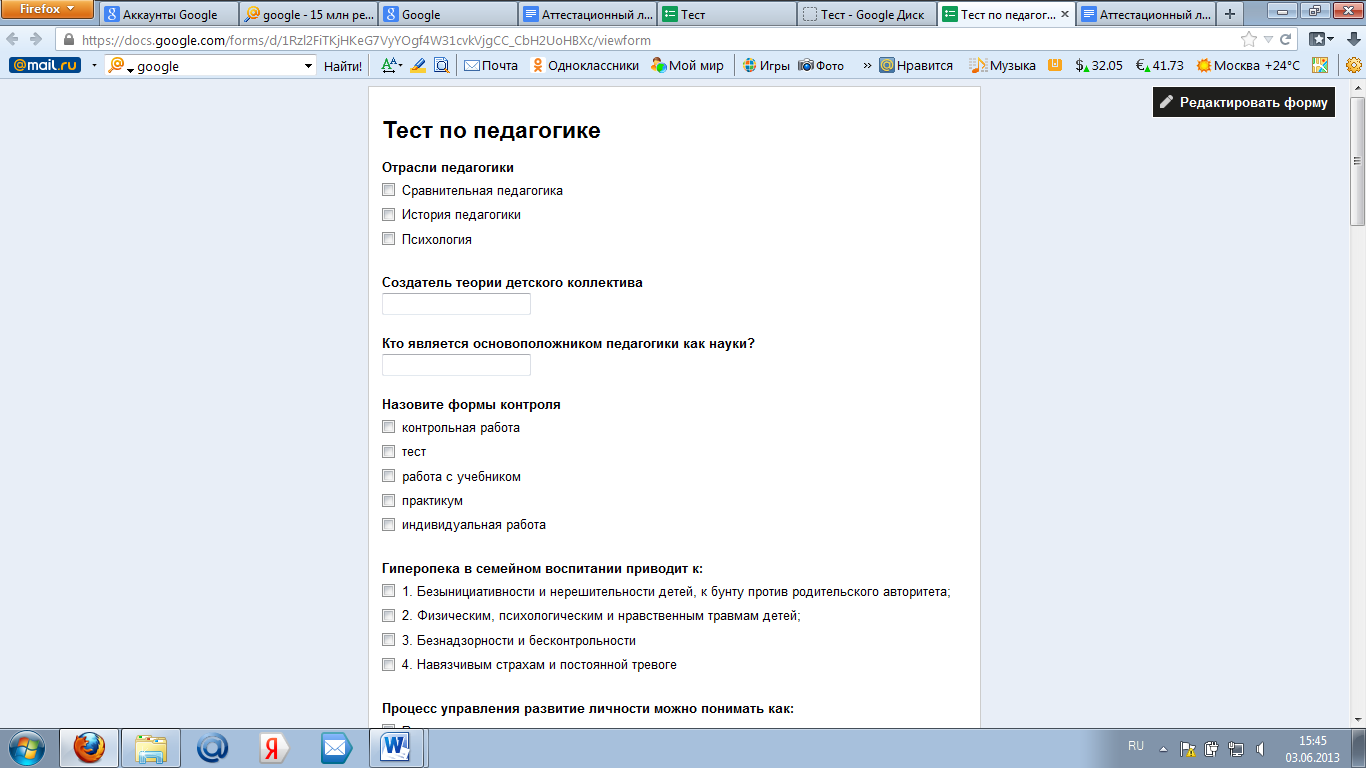 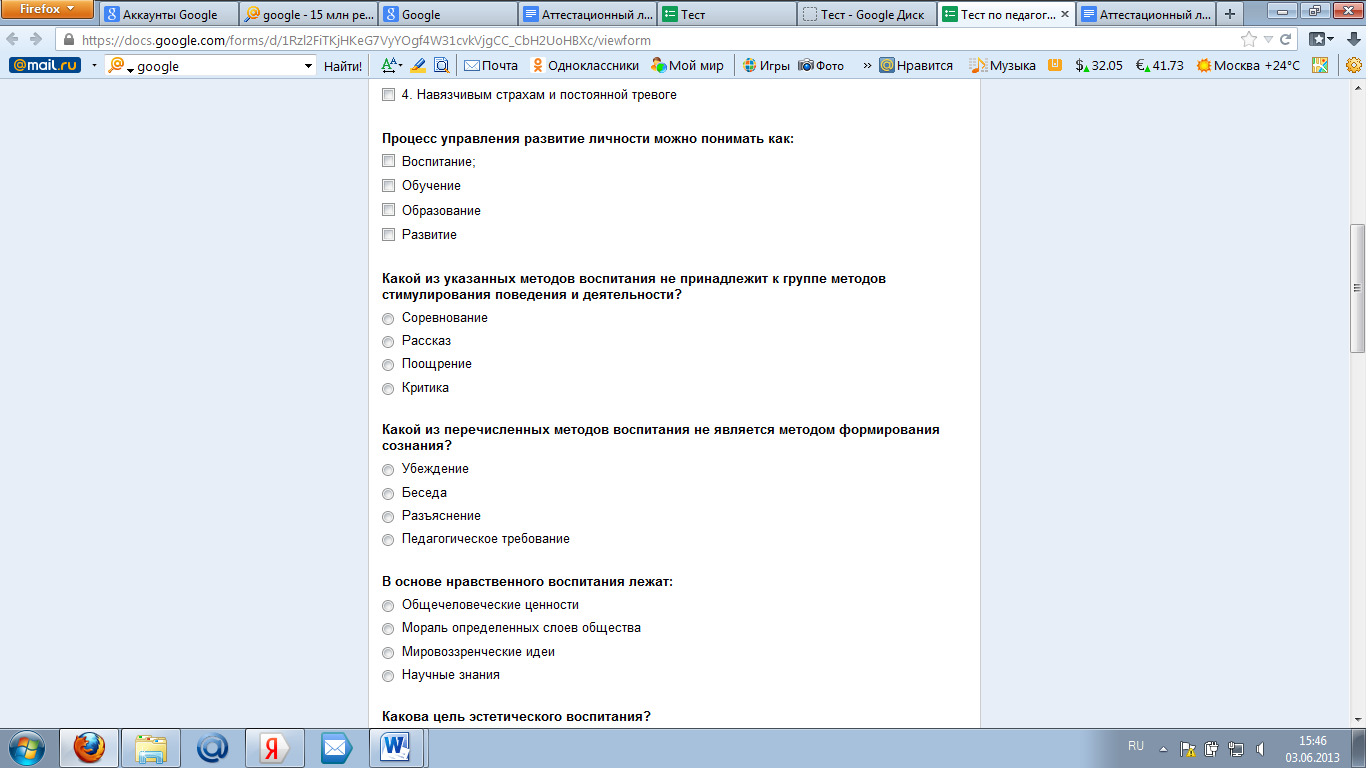 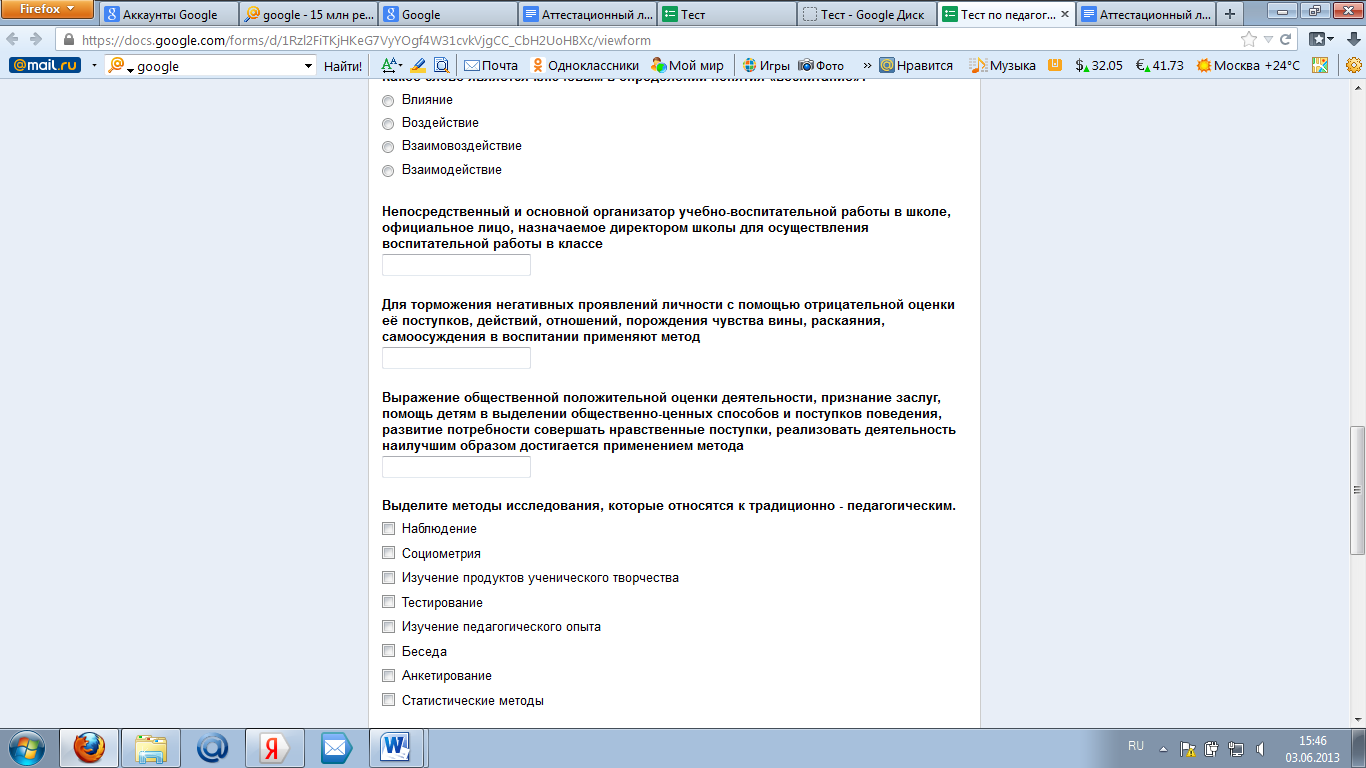 В настоящее время наблюдается лавинообразный процесс развития информатизации, который характеризуется в первую очередь широким внедрением современных информационных технологий в образовательный процесс. Согласно ФГОС нового поколения успешность современного человека определяет ориентированность на знания и использование новых технологий, в том числе активное использование сети Интернет. 
Одной из новых информационных технологий, с которой современным педагогам необходимо познакомиться и активно использовать в учебно-воспитательном процессе, является технология Web 2.0. Именно сервисы Web 2.0 в последнее время занимают лидирующие позиции в Интернет технологиях. Именно они позволяют сделать уроки более эффективными, привлекательными и запоминающимися для учащихся, а, следовательно, повысить интерес к обучению. С их помощью современные школьники могут гораздо эффективнее реализовать себя социально, работать индивидуально каждый в своем темпе, а учителя - применять творческие подходы к обучению. В своей мы активно используем сетевые социальные сервисы на уроках педагогики в колледже. Учебные кабинеты оборудованы рабочими местами для учащихся, которые объединены в единую локальную сеть. Выход в Интернет один, но наличие локальной сети позволяет открыть к нему доступ с каждого компьютера ученика. На уроках  мы используем сервисы Google - один из вариантов сервисов Web 2.0, т.к. они просты в использовании и предоставляют широкий круг возможностей как для учащихся, так и для учителей. Данный сервис позволяет организовать совместную работу с документами (например, совместное создание презентаций), проводить опросы и тестирование, организовать электронный документооборот. С помощью Google-форм мы организуем сбор ответов на задания, что опять же позволяет проверять задания в удобное для педагогов время. Чаще всего прибегаем к следующим возможностям сервиса Google Docs:Google Документ - используется для написания совместных текстовых работ, создание колледжной педагогической газеты, для проведения проверочных работ. Google Презентация – студенты готовят презентации для своего выступления; на уроке создаем коллективную презентацию по определенной теме, где каждый оформляет определенный слайд, отвечая на конкретный вопрос (находит его в учебной литературе или интернете). Google Таблица – чаще всего используется для создания кроссвордов или для проведения исследования на уроке, а так же сводной ведомости результатов работы студентов. Google Рисунок – выполнение проверочных заданий, изменение готовых рисунков в соответствии с заданием. Google Форма – используется для создания тестов для проверки знаний, анкетирования. При выполнение первых практических работ учащиеся самостоятельно регистрируют свой аккаунт на сайте www.gmail.com, далее создаются для каждого класса Google-группы. В форумах группы удобно размещать задания к уроку, рабочие материалы, что позволяет выполнять задания не только присутствующим на уроках, но и тем, кто по какой-либо причине отсутствует. При работе с данным сервисом нами предоставляется студентам доступ к документу, с которым им предстоит работать. Тем самым они становятся редакторами документа и могут изменять его по своему усмотрению.Таким образом, создаваемый ФОС должен обеспечивать преемственную связь «междисциплинарные курсы - педагогическая практика  – учебно-исследовательская работа – внеучебная деятельность», так как профессиональное обучение ориентировано на профессиональное становление выпускника.ЛитератураКазанович В.Г., Савельев Г.П. Методические рекомендации по разработке оценочных  и  диагностических  средств  итоговой  государственной аттестации  выпускников  вузов.  – М.: Исследовательский  центр  проблем качества подготовки специалистов, 2014. – 21 с. Ключевые профессиональные компетенции: спецификации модулей /С.А. Ефимова. – Самара: Изд-во ЦПО, 2007. – 84 с.Методика  создания  оценочных  средств  для  итоговой  государственной аттестации  выпускников  вузов  на  соответствие  требованиям государственного  образовательного  стандарта  высшего профессионального  образования/ Письмо Минобразования  России  от  16 мая 2012 г. № 14-55-353ин/15. Методические рекомендации по проектированию оценочных средств для реализации  многоуровневых  образовательных  программ  ВПО  при компетентностном  подходе  /  В.А.  Богословский,  Е.В.  Караваева,  Е.Н. Ковтун и др. – М.: Изд-во МГУ, 2007. – 148 с. Михайлова Н.С., Муратова Е.А., Минин М.Г. Разработка фонда оценочных средств в проектировании образовательных программ. Учебное пособие. – Томск: Томский политехнический университет, 2010. – 217 с. Переверзев  В.Ю.  Технология  разработки  тестовых  заданий:  справочное руководство. – М.: Е-Медиа, 2015. – 265 с. Положение об учебной практике (производственном обучении) и производственной практике в НПО  (приказ МОН от 26.11.2009 г.   № 674)Положение об учебной и производственной практике в СПО (приказ МОН от 26.11.2009 г. № 673)Разъяснения по формированию примерных программ учебных дисциплин НПО и СПО на основе ФГОС (2009 г.)Разъяснения по формированию примерных программ профессиональных модулей НПО и СПО на основе ФГОС (2009 г.)Приложение 1Таксономия Б. БлумаКОГНИТИВНОЕ обучение демонстрируется воспроизведением знаний и интеллектуальных навыков: понимание информации, управление идеями, анализ и синтез данных, применение навыков, выбор среди альтернатив при решении проблемы, оценивание идеи или действий.Приложение 2Фонд оценочных средств по педагогикеТекущая аттестацияТЕОРЕТИЧЕСКОЕ ЗАДАНИЕ (ТЗ) №  1Вопросы к учащимся по темам «профессиональная педагогическая деятельность», «возникновение и становление педагогической профессии»:Назовите социальные и профессиональные функции учителя.В чем своеобразие педагогической профессии?Раскройте сущность гуманистической функции педагога.В чем проявляется коллективный характер педагогической деятельности?Почему педагогическая деятельность относится к разряду творческих?Соотнесите понятия «педагогическая профессия», «педагогическая специальность», «педагогическая квалификация».Каковы основные цели педагогической деятельности?Как вы поняли, что такое педагогическое действие и каковы формы его проявления?Кто может провести сравнение таких основных видов педагогической деятельности как воспитание и преподавание?Какова структура педагогической деятельности?Раскройте смысл утверждения: учитель является субъектом педагогической деятельности.ТЕОРЕТИЧЕСКОЕ ЗАДАНИЕ (ТЗ) №  2Вопросы к учащимся по темам «педагогическая культура учителя» и «личность педагога»:Почему направленность личности педагога является его системообразующей характеристикой?Какие требования педагогическая профессия предъявляет к человеку?Какие педагогические способности необходимы педагогу?Можно ли диагностировать педагогические способности и как осуществить диагностику?В какое более общее понятие входит «педагогическая культура»?Что является главной ценностью педагогической культуры?Как вы понимаете тот факт, что педагогическая культура является динамической системой?Назовите основные компоненты педагогической культуры.Назовите основные отличительные признаки учителя с высоким уровнем педагогической культуры, средним и низким уровнемТЕОРЕТИЧЕСКОЕ ЗАДАНИЕ (ТЗ) №  3Задание для письменного ответа: Если вам по окончании учебного заведения предложат пойти работать учителем, то какие компоненты и их слагаемые вы считаете важным развить у себя? На что надо будет обратить внимание, чтобы успешно войти в педагогический коллектив?ТЕОРЕТИЧЕСКОЕ ЗАДАНИЕ (ТЗ) №  4Вопросы по теме «профессиональное становление и развитие педагога»:Где в нашей стране можно получить профессиональную подготовку в области педагогической деятельности?Какие уровни педагогического образования вы можете назвать?Как вы думаете, почему многие школьники говорят, что хотят стать учителями?Какими мотивами вы руководствовались при выборе профессии педагогического профиля?Как вы считаете, необходимо ли учителю заниматься профессиональным самовоспитанием?В чем смысл многоуровневого педагогического образования?Почему профессионально ориентированная деятельность является ведущим условием развития личности учителя?В чем сущность профессионального самовоспитания учителя?Что такое самооценка и какова её роль в профессиональном самовоспитании учителя?Назовите факторы, стимулирующие процесс профессионального самовоспитания учителя.Каковы этапы профессионального самовоспитания и его особенности в студенческом возрасте?Назовите способы профессионального самовоспитания.Задание учащимся написать мини сочинение на тему:«Почему я выбрал(а) педагогическую профессию?».ТЕОРЕТИЧЕСКОЕ ЗАДАНИЕ (ТЗ) №  5Тестовые задания:1 задание. Соотнести содержание и название отрасли педагогической науки.2 задание. Определить, что является объектом педагогической науки.а) процесс воспитания и обучения;б) образование в целом;в) ребенок и особенности его развития;г) система образовательных учреждений.3 задание. Закончите предложение. Процесс количественных и качественных изменений в организме человека называется ……………4 задание. Определите, к какому компоненту в структуре педагогической деятельности относится отбор учебного материала, планирование и построение педагогического процесса?1. Конструктивная деятельность.2. Организаторская деятельность.3. Коммуникативная деятельность.5 задание. Выберите верный ответ. Что определило возникновение педагогики как науки?1 объективная потребность в подготовке человека к жизни и труду;2 забота родителей о счастье детей;3 биологический закон сохранения рода;4 прогресс науки и техники.6 задание. Выберите верный ответ. В какую группу включены основные категории педагогики?      А                                              Б                              В                                     ГТЕОРЕТИЧЕСКОЕ ЗАДАНИЕ (ТЗ) №  6Логические задания и проблемные вопросы: Объясните,  что,  по-вашему,  имел  в  виду А. Дистервег,  когда  сказал: «…Плохой  учитель  преподносит  истину,  хороший  учитель  учит  ее находить». Определите    и  проанализируйте  функции  образования  в  настоящее время.  Каков  престиж  современного  образования  с  вашей  точки зрения?ТЕОРЕТИЧЕСКОЕ ЗАДАНИЕ (ТЗ) №  7Тесты: 1.  Информация, используемая в процессе обучения, является… а)  содержанием обучения б)  концепцией обучения в)  функцией обучения г)  целью обучения 2. Функция  обучения,  направленная  на  развитие  интеллектуальной, эмоциональной  и  физической  сферы  личности  обучаемого, называется… а)  образовательной б)  развивающей в)  воспитательной г)  обучающей 3.  Упражнение, лабораторная работа, практическая работа относятся к… а)  словесным источникам знаний б)  наглядным источникам знаний в)  практическим источникам знаний г)  смешанным источникам знаний 4. Формирование базовой структуры личности – есть цель… а)  обучения б)  психологии в)  воспитания г)  развитияТЕОРЕТИЧЕСКОЕ ЗАДАНИЕ (ТЗ) № 8Логические задания и проблемные вопросы: 1.  Прокомментируйте  высказывание  Б.Т. Лихачева  о  сущности педагогического процесса. «Педагогический  процесс  есть  целенаправленное,  содержательно насыщенное  и  организованно  оформленное  взаимодействие педагогической  деятельности  взрослых  и  самоизменения  ребенка  в результате  активной  жизнедеятельности  при  ведущей  и  направляющей роли воспитателя». 2.  Проанализируйте следующие мнения выдающихся русских педагогов. Что в них общего?  О каком средстве воспитания в них идет речь? «Воспитатель, поставленный лицом к лицу с воспитанниками, заключает в себе всю возможность успехов воспитания» К.Д. Ушинский «Ум  воспитывается  умом,  совесть  –  совестью,  преданность  Родине  – действенным служением Родине». В.А. СухомлинскийТЕОРЕТИЧЕСКОЕ ЗАДАНИЕ (ТЗ) № 9Тесты:1. Обучение - это  а)  целенаправленный  процесс  управляемого  познания  явлений окружающего мира и освоения способов деятельности; б)  процесс  и  результат  освоения  определенных  обществом  уровней культурного развития общества и связанный с ним уровень индивидуального развития; в) процесс целенаправленного  влияния  с целью накопления  у  ребенка необходимого для жизни в обществе социального опыта и формирования у него принимаемой обществом системы ценностей. 2. К внутренним факторам развития относятся:  а) биологические и социальные; б) активность самой личности; в) одаренность личности. 3.  Процесс  усвоения  индивидом  социального  опыта,  системы социальных связей и отношений – это  а) социализация; б) обучение; в) воспитание. 4. Стадию индивидуализации человек проходит: а) в детском возрасте; б) в подростковом возрасте; в) в пожилом возрасте. 5. К методам стимулирования учебно-познавательной деятельности относится а) создание ситуации творческого поиска; б) устный опрос; в) тестирование.  6. Цель воспитания – это  а) усвоение воспитуемым знаний, умений и навыков; б) формирование базовой культуры личности; в) развитие способностей личности.  7. Первым этапом процесса обучения является  а) выполнение обучающих операций, организация учебной работы б) анализ исходной ситуации и определение целей обучения; в) планирование работы, отбор содержания и средств обучения. 8. Знание лучше усваивается при условии а) внутренней мотивации учащегося; б) внешней мотивации учащегося; в) сочетания внутренней и внешней мотивации.ТЕОРЕТИЧЕСКОЕ ЗАДАНИЕ (ТЗ) № 10Опрос по теме «Связь педагогики с другими науками и отрасли педагогики»1 задание. Соотнесите характеристику связи педагогики с одной из наук2 задание. Приведите примеры отраслей педагогики по следующей классификацииРазные возрастные периодыПедагогическая сторона различных видов человеческой деятельностиИспользование межпредметных связей в решении педагогических проблемОбразование детей, имеющих отклонения в физическом и психическом развитииПреподавание отдельных учебных предметовИ другие задания.Приложение 3ПРОМЕЖУТОЧНАЯ АТТЕСТАЦИЯТЕОРЕТИЧЕСКОЕ ЗАДАНИЕ (ТЗ) №  1Перечень вопросов по материалу раздела «Дидактика»:Дидактика как наука. История развития и становления науки об обучении.Предмет и задачи дидактики на современном этапе развития образования. Основные категории дидактики.Методологические основы дидактики. Методы и методика дидактических исследований.Теоретические основы процесса обучения. Процесс обучения как целостная педагогическая система.Сущность и функции целостного процесса обучения, его движущие силы.Закономерности и принципы процесса обучения.Структура процесса обучения, ее теоретическое обоснование.Содержание и характеристика его основных компонентов.Принципы и правила обучения как категории дидактики, их общая характеристика.Принцип воспитания в процессе обучения, способы его реализации на практике.Принцип научности и доступности в обучении, способы его реализации на практике.Принцип сознательности и творческой активности учащихся в обучении при руководящей роли учителя, способы его реализации на практике.Принцип связи обучения с жизнью, соединение обучения с производительным трудом и практической преобразовательной деятельностью самих учащихся, способы его реализации на практике.Принцип прочности результатов обучения и развития познавательных сил учащихся, способы его реализации на практике.Принцип положительного эмоционального фона в обучении, способы его реализации на практике.Принцип единства индивидуального и коллективного в обучении, способы его реализации на практике.Цели обучения, их общая характеристика. Виды целей. Взаимосвязь функций и целей обучения.Таксономия целей	 обучения. Целеполагание. Анализ и характеристика способов постановки целей.Понятие о содержании образования. Функции содержания образования, принципы его отбора и построения.Структура современного содержания образования. Характеристика его компонентов.Отражение содержания образования в учебных планах, программах и учебниках. Характеристика базисного учебного плана школы.Государственный образовательный стандарт. Его структура и назначение.Гуманизация образования, его индивидуализация и дифференциация.Понятие о методах и приемах обучения. Их взаимосвязь и характеристика. Классификации методов обучения.Характеристика классификации методов обучения по уровню познавательной деятельности и содержанию учебного материала.Характеристика классификации методов обучения на основе принципа деятельностного подхода.Методы репродуктивной и творческой деятельности в обучении, их общая характеристикаКонтроль, виды контроля и их функции. Методы контроля и самоконтроля в учебной деятельности, их характеристика.Мотивы и мотивации учебной деятельности школьников. Виды мотивов. Пути создания мотивационной основы учения. Методы стимулирования и мотивации учебной деятельности учащихся.Понятие о организационных формах обучения, их характеристика. Методика выбора организационных форм обучения.Понятие о формах организации обучения, их педагогическая характеристика. Методика выбора форм организации обучения.Дидактические игры, учебные конференции, коллоквиумы и зачеты в школе, требования к их организации и проведению.Школьные лекции и семинары, основные требования к их организации и проведению.Лабораторные и практические занятия в школе, основные требования к их организации и проведению.Урок как основная организационная форма обучения. Требования к современному уроку и пути дальнейшего его совершенствования.Типы и структура уроков. Виды уроков.Домашняя учебная работа. Цели и задачи домашней учебной работы, особенности ее организации. Управление домашней работой учащихся.Факультативные, секционные и кружковые занятия в школе, их цели и задачи, требования к организации и проведению.Управление процессом обучения. Требования к управлению. Педагогическое взаимодействие.Характеристика технологий управления в различных дидактических концепциях.Программированное обучение, его сущность и виды.Познавательный интерес, критерии и уровни развития познавательного интереса. Пути формирования и стимулирования познавательных интересов в обучении.Проблемное обучение, его сущность и характеристика. Методы проблемного обучения.Концепции и теории развивающего обучения. Их общая характеристика.Концепция оптимизации процесса обучения. Основные принципы оптимизации и требования к оптимальному построению процесса обучения.Пути и условия оптимального выбора методов обучения.Виды и формы оценки знаний, умений, навыков учащихся. Требования к педагогической оценке.Виды и качества знаний, их характеристика.Этапы и уровни усвоения в учебном процессе. Характеристика результатов обучения.Алгоритм деятельности учителя при подготовке и планировании урока.Общеучебные умения и навыки, их структура и общая характеристика. Пути формирования общеучебных умений и навыков.ТЕОРЕТИЧЕСКОЕ ЗАДАНИЕ (ТЗ) №  2Тематика рефератов	Развивающее обучение: критический анализ.Проблемное обучение: системный анализ.Эвристическое обучение: критический анализ.Эволюция принципов обучения.Анализ дидактических систем обучения в отечественных частных школах.Система обучения в современных лицеях и гимназиях.Содержание образование как обучающая среда.Историческая роль инновационных систем обучения.Личностно ориентированная образование. Деятельностное содержание образования. Таксономия целей личностно ориентированного образования. Методика обучения учеников целеполаганию и рефлексии. Активные формы и методы обучения. Эвристические методы и формы обучения. Открытые задания: составление и применение. Метод «мозгового штурма» в обучении. Исследовательская деятельность школьников на уроке. Технология разработки и использование творческих заданий в обучении. Формы организации групповой работы школьников. Образовательные конференции. Подготовка и проведение образовательного проекта. Формы и методы рефлексии учащихся на уроке. Диагностика и контроль результатов дистанционного обучения. Тьюторская форма обучения одаренных учащихся. Дидактические предпосылки ситуативного обучения. Соотношение объективного и субъективного при организации учебного контроля. Проблемы диагностики и оценки творческой деятельности школьников. Принципы конструирования рабочего учебного плана школы. Способы использования электронных средств обучения. Педагогические требования к применению электронных средств обучения. Образовательные ресурсы сети Интернет: анализ данных. Интернет ресурсы и дистанционные коммуникации в обучении. Веб-стиль учебной деятельности. Текст и гипертекст в обучении: дидактические возможности.. Программа дистанционного курса. Дистанционное занятие с использованием ресурсов и технологий Интернета. Принципы построения и использование электронных учебников. Педагогические основы образовательного веб-сайта.ТЕОРЕТИЧЕСКОЕ ЗАДАНИЕ (ТЗ) №  3Диагностический тест  (1 вариант):1 задание. Соотнести содержание и название отрасли педагогической науки.1. Ясельная педагогика                     а) Отрасль науки предметом которой являются                                                                 закономерности подготовки рабочих высокой                                                                 квалификации2. Дошкольная педагогика               б) Изучает закономерности обучения работающих3. Военная педагогика                      в) организация работы с детьми в области вне-                                                                школьного образования и воспитания детей и                                                                взрослых.4. Производственная педагогика     г) изучает закономерности развития, формирова-                                                                ния личности детей дошкольного возраста.5. Сравнительная педагогика           д) изучает закономерности воспитания детей                                                                младенческого возраста.6. Социальная педагогика                е) вскрывает закономерности обучения и воспита-                                                                ния военнослужащих.7. Педагогика проф. тех. образ.       и) исследует закономерности развития образова-                                                                тельных систем в других странах.2 задание. Определить, что является объектом педагогической науки.а) процесс воспитания и обучения;б) образование в целом;в) ребенок и особенности его развития;г) система образовательных учреждений.3 задание. Закончите предложение. Процесс количественных и качественных изменений в организме человека называется ……………4 задание. Установить соответствие между левым и правым столбцом: между принципом системы образования в РФ и его сущностью5 задание. Установите соответствие между основанием для разделения педагогических специальностей и конкретным предметом.1. Различные предметные области                          а) юность, зрелость, старость;   знаний, науки, культуры, искусства           2. Возрастные  периоды развития личности         б) умственная отсталость, глухота;3. Особенности развития личности, связанные     с психофизическими и социальными                в) математика, химия, биология, эконо-    факторами                                                                  ми6 задание. Определите, к какому компоненту в структуре педагогической деятельности относится отбор учебного материала, планирование и построение педагогического процесса?1. Конструктивная деятельность.2. Организаторская деятельность.3. Коммуникативная деятельность.7 задание. О каком дидактическом принципе говорит Я.А. Коменский: «Начало познания безусловно всегда исходит из чувств…»1. Принцип наглядности;2. Принцип систематичности;3. Принцип сознательного и прочного усвоения знаний;4. Принцип учета возрастных особенностей детей.8 задание. Найти соответствие между дидактической категорией и её содержанием.1. Метод                     а) умения, доведенные до автоматизма, высокой степени                                        совершенства;2. Учение                   б) упорядочение дидактического процесса по определенным                                        критериям, придание необходимой формы для наилучшей                                        реализации поставленной цели;3. Организация          в) путь достижения цели и задач обучения;4. Навыки                   г) процесс в ходе которого на основе познания, упражнения и                                         приобретенного опыта возникают новые формы поведения                                         поведения и деятельности, изменяются приобретенные9 задание. Определить какие признаки соответствуют младшему, среднему и старшему школьному возрасту.1. Младший            а) заканчивается первый период полового созревания;2. Средний              б) восприятие отличается неустойчивостью, неорганизованностью;3. Старший             в) рост кровеносных сосудов отстает от роста сердца;                                 г) возрастает роль сознания, улучшается контроль коры головного                                      мозга над инстинктами и эмоциями;                                 д) развиваются элементы социальных чувств, формируются навыки                                     общественного поведения;                                  е) мышление отличается более высоким уровнем обобщения и                                     абстрагирования, постепенно приобретает теоретическую и кри-                                    тическую направленность.   10 задание. Как называется метод педагогического исследования, отличающийся целенаправленными попытками исследователя проникнуть во внутренний мир рецепиента, выявить причины тех или иных поступков?1. Педагогический эксперимент.2. Социометрический метод.3. Метод беседы.4. Метод анкетирования.5. Метод моделирования.11 задание. К какому дидактическому принципу вы отнесете правило: «Как можно чаще используйте вопрос «почему?», чтобы научить учащихся мыслить причинно: понимание причинно-следственных связей – непременное условие развивающего обучения.»?1. Принцип сознательности и активности.2. Принцип наглядности.3. Принцип доступности.4. Принцип научности.5. Принцип связи теории с практикой.                                12 задание. Распределите ответы по группам, которые характеризуют каждую из названных дидактических систем.1. Традиционная            а) это направление разрабатывает проблему  обучения и                                                воспитания, исходя исключительно из особенностей ребенка;2. Педоцентристская     б) процесс обучения строится адекватно тому, чтобы сформиро-                                                           вать систему знаний и обеспечить развитие личности;                                 3. Современная              в) обучение сводится к передаче готовых знаний учащимся13 задание. Закончите предложение, добавив недостающий компонент педагогического процесса. Компонентами педагогического процесса являются целевой, содержательный, деятельностный ……………….   .14 задание. Какую характеристику педагогической системы вы отнесете к главной?1. Наличие компонентов.                         4. Устойчивость2. Междуэлементные связи.                     5. Информативность.  3. Управление.15 задание. Выбрать верный на ваш взгляд ответ. Идеальный педагог – это:Учитель, ведущий процесс на образцовом уровне.Абстрактный образ, позволяющий лучше понять цель подготовки учителя.Учитель, исповедующий определенные научные идеи.Учитель, стремящийся к образцовому порядку в классе.16 задание. Выбрать верный ответ. Что называется дидактикой?Дидактика – это отдельная наука о закономерностях развития личности.Дидактика – это наука о закономерностях формирования личности ребенка.Дидактикой называется раздел педагогики об образовании и воспитании подрастающего поколения.Дидактика – это отрасль педагогики, разрабатывающая теорию обучения и образования.Дидактика изучает процесс воспитывающего обучения.17 задание. Определите, какая из приведенных ниже схем правильно отражает структуру процесса обученияА      процесс  обучения                 Б       процесс обучения 18 задание. Выберите верный ответ. Что является движущей силой процесса обучения?1. ответственность учащихся за свои знания;2. требования учителей, предъявляемых школьникам;3. противоречие между возможностями ученика и его потребностями;4. понимание учащимися необходимости получения образования.19 задание. Выберите верный ответ. Что определило возникновение педагогики как науки?1 объективная потребность в подготовке человека к жизни и труду;2 забота родителей о счастье детей;3 биологический закон сохранения рода;4 прогресс науки и техники.20 задание. Выберите верный ответ. В какую группу включены основные категории педагогики?     А                                                 Б                               В                                    Г21 задание. Вставьте в это утверждение пропущенные понятия.Обучение – это общение учителя с учениками, в ходе которого происходит передача и усвоение …………. , …………… и …………..    .22 задание. Расположите в логической последовательности задачи исследования на тему «Проблемы и условия формирования методологической культуры студентов педколледжа»:1. Определить и проверить в процессе опытно-экспериментальной работы условия формирования методологической культуры студентов.2. Изучить состояние методологической культуры студентов.3. Разработать рекомендации по созданию условий формирования методологической культуры студентов.4. Проанализировать понятие «методологическая культура» будущего педагога.23 задание. Найдите правильный ответ. Почему в педагогике используется несколько дефиниций воспитания?1. Наличие дефиниций позволяет отличать воспитание в теоретическом смысле от употребления аналогичного термина в бытовой речи.2. Обилие дефиниций придает педагогике статус развитой теоретической науки.3. Бытовой употребление понятия «воспитание» неточно передает смысл последнего и не может быть использовано для построения научной теории.4. Воспитание – понятие настолько широкое и общее, что без специальных уточнений невозможно понять, о каком, собственно, воспитании идет речь.24 задание. Выберите верные ответы. Какие из приведенных ниже бесед можно назвать методом научно-педагогического исследования?1. Беседа классного руководителя с родителями о воспитании детей в семье.2. Беседа учителя с опоздавшими на урок учениками.3. Беседа с учениками о правилах поведения в общественных местах.4. Беседа учителя с учениками, в процессе которой выясняется, как они понимают правила техники безопасности.5. Беседа с учителем, в процессе которой выявляются эффективные приемы стимулирования интереса школьников к изучаемому материалу.6. Беседа директора школы с мальчиком, обидевшим девочку.7. Беседа классного руководителя о правах и обязанностях школьников.25 задание. Допишите окончания формулировок закономерностей развития.Чем ниже возраст человека, тем …………. темп духовного развития, с возрастом темп духовного развития ………………  .26 задание. Выделите дидактические функции учебников.1) материализованная2) мотивационная3) информационная4) альтернативная5) контрольно-коррекционная27 задание. Дополните понятия.Нормативный документ, раскрывающий содержание знаний, умений и навыков по учебному предмету, с указанием последовательности тем, вопросов и общей дозировки времени на их изучение – это ……………………..  .Диагностический тест (2 вариант):1 задание. Соотнести содержание и название отрасли педагогической науки.1. История педагогики                      а) Эта наука ведет поиск общего и специфического в                                                               образовательных системах у различных народов2. Специальная педагогика              б) Воспитательно-образовательная деятельность с                                                                больными, недомогающими школьниками3. Производственная педагогика     в) обучение и воспитание детей 10-14  лет.4. Сравнительная педагогика           г) особенности преподавания химии.5.Педагогика школы                         д) образование людей, занятых в сфере трудовой                                                                деятельности.6. Лечебная педагогика                    е) развитие воспитания, образования, обучения в                                                                прошлом.7. Частные методики                         и) воспитание и образование детей с нарушениями                                                                в развитии мышления.2 задание. Определить, что является предметом изучения педагогической науки.а) взаимодействие педагога и учащихся в процессе воспитания и обучения;б) методы и формы организации учебно-воспитательного процесса;в) образовательный процесс, организуемый в социальных институтах;г) принципы и закономерности образовательного процесса.  3 задание. Добавьте недостающий вид деятельности. Основные виды деятельности детей: игра, учение, ………….   .4 задание.  Установить соответствие между левым и правым столбцом: между принципом системы образования в РФ и его сущностью5 задание. Установите соответствие между термином и его определением.1. Педагогическая        а) уровень и вид профессионально-педагогической    специальность                подготовленности, характеризующей возможности                                             специалиста в решении определенного класса задач;2. Педагогическая        б) вид деятельности, характеризующийся совокупностью    специализация               знаний, умений и навыков, приобретенных в результате                                             образования и обеспечивающих постановку и решение                                             определенного класса профессионально-педагогических                                             задач в соответствии с присваиваемой квалификацией;3. Педагогическая         в) определенный вид деятельности в рамках педагогической    квалификация                специальности, связанный с конкретным предметом труда                                             и конкретной функцией специалиста. 6 задание. Определите, к какому компоненту в структуре педагогической деятельности относится организация совместной коллективной деятельности?1. Конструктивная деятельность.2. Организаторская деятельность.3. Коммуникативная деятельность.7 задание. Отметьте правильный ответ. Что такое дидактика?1. Теория обучения и образования;2. Теория воспитания;3. Теория обучения;4. Часть педагогики, рассматривающая вопросы методики преподавания отдельных учебных предметов.8 задание. Установите соответствие между дидактической категорией  и её определением.1. Цель                  а) система научных знаний, практических умений и навыков,                                   способов деятельности и мышления, которыми учащимся                                   необходимо овладеть в процессе обучения;2. Образование    б) предметная поддержка учебного процесса;3. Содержание     в) то, к чему стремится обучение, будущее на которое направлены                                  его усилия;4. Средства           г) система приобретенных в процессе обучения знаний, умений,                                   навыков, способов мышления.9 задание. Определить какие признаки соответствуют младшему, среднему и старшему школьному возрасту.1. Младший          а) дети часто излишне жестикулируют, движения их порывисты                                      плохо координированы;2. Средний            б) наблюдается усиленный рост тела в длину;                               в) мышление развивается от эмоционально-образного к абстрактно                                    - логическому;3. Старший            г) это период выработки мировоззрения, убеждений, характера и                                   жизненного самоопределения;                               д) внимание непроизвольное, недостаточно устойчивое;                               е) восприятие характеризуется целенаправленностью, память -                                   – логическим характером, внимание – произвольностью и                                   устойчивостью.10 задание. Выбрать верный ответ. Как называется метод педагогического исследования, связанный с массовым сбором материалов с помощью специально разработанных опросников?1. Педагогический эксперимент.2. Социометрический метод 3. Метод беседы.4. Метод анкетирования.5. Метод моделирования.11 задание. Выбрать верный ответ. К какому принципу вы отнесете правило: «В методах преподавания отражайте методы научного познания, развивайте мышление обучаемых, подводите их к поисковому, творческому, познавательному труду»?1. Принцип наглядности.2. Принцип научности.3. Принцип доступности4. Принцип прочности знаний.5. Принцип связи теории с практикой.12 задание. Распределите ответы по группам, которые характеризуют каждую из названных дидактических систем.1. Традиционная            а) обучение сводится к спонтанной деятельности детей;2. Педоцентристская     б) поощрение самостоятельности, формирование готовности                                             к свободе выбора;3. Современная              в) главная роль в обучении отводится преподаванию.13 задание. Выбрать верный ответ. Почему на ваш взгляд, в V – VI классах успеваемость и дисциплинированность школьников снижается?Детям надоело учиться.Классные руководители уделяют меньше внимания воспитанию учеников, чем учителя начальных классов.Ученик внутренне не подготовлен к изменению условий учения, новым требованиям.Начальная школа не дает достаточного развития, необходимого для обучения в V классе.14 задание. Закончите предложение, добавив недостающее слово.Педагогический процесс – это система, объединяющая в себе процессы обучения, воспитания и ………………..  .15 задание. Выберите верный ответ. Какая функция педагога является главной?Оценочная.                          4. ЦелеполаганияОрганизаторская.                5. Управление.Планирования.16 задание. Выберите верный ответ. Установите сущность учебного процесса.Процесс обучения заключается в передаче знаний учащимся.Процесс обучения заключается в усвоении знаний учащимися.Процесс обучения заключается в управлении познанием.Процесс обучения – это двухсторонняя совместная деятельность учителей и учащихся.Учебный процесс – двухсторонний управляемый процесс совместной деятельности учителей и учащихся, направленный на интеллектуальное развитие, формирование знаний и способов умственной деятельности обучаемых, развитие их способностей и наклонностей.Сущность учебного процесса состоит в организации учения.17 задание. Установите иерархию следующих определений педагогики, начиная с самого общего и кончая самым частным. Поставьте цифры в нужной последовательности.1. Педагогика – искусство воспитателя воздействовать на воспитанника с      целью формирования его мировоззрения;2. Педагогика –  наука о воспитании;3. Педагогика - часть общественной культуры;4. Педагогика – наука о воспитании и обучении детей;5. Педагогика – наука о проблемах образования и обучения людей.18 задание. Выберите верный ответ. Какие из перечисленных ниже функций являются функциями процесса обучения?1 коррекционная;                        4 воспитательная2 образовательная;                      5 развивающая3 диагностическая;                      6 оздоровительная19 задание. Определите иерархию следующих понятий: педагогика, дидактика, частная методика. Какая схема правильно отражает эту иерархию?А                                                                                 БВ                                                                                 Г 20 задание. Выберите верные ответы. Что из перечисленного относится к задачам педагогической науки?1. Воспитание;2. Обнаружение закономерностей в областях воспитания, образования, обучения, управления образовательными и воспитательными системами;3. Изучение и обобщение практики, опыта педагогической деятельности;4. Внедрение результатов исследований в практику;5. Образование школьников;6. Прогнозирование развития образования.21 задание. Вставьте пропущенное понятие.Основные понятия, которыми пользуется наука педагогика, принято называть педагогическими ……………………   .22 задание. Выберите наиболее полный и точный ответ. Что такое «акселерация»?1. Процесс активной деятельности личности;2. Ускоренное формирование интеллектуальных сил личности;3. Проявление настойчивости личности в достижении поставленных задач;4. Ускоренное физическое развитие детей, проявляющееся в последнее столетие;5. Ускоренное психическое и физическое развитие личности в подростковом возрасте.23 задание. Укажите, в какую группу включены науки, входящие в систему педагогических.1. Дидактика, психология, история, философия, школоведение, теория воспитания, школьная гигиена, сравнительная педагогика.2. Общая педагогика, возрастная педагогика, социальная педагогика, методика изучения отдельных предметов, специальные педагогики, история педагогики.3. Педагогика дошкольных учреждений, педагогика школы, педагогика высшей школы, педагогика профессионально-технического образования.4. Общая педагогика, этика, эстетика, возрастная физиология, дошкольная педагогика, школоведение, история школы.24 задание. Выберите верный ответ. Можно ли утверждать, что ребенок, чьи родители были пьяницами, обязательно разделит их судьбу?1. Безусловно. Если у человека неблагоприятные задатки, они со временем разовьются.2. Разовьются ли наследственные задатки в устойчивые качества личности – это зависит от обучении, воспитания и самовоспитания.3. В условиях неблагоприятной социальной среды ребенок с такими задатками обязательно разделит судьбу своих несчастных родителей.4. Попав в неблагоприятную среду, человек с такой наследственностью скорее станет алкоголиком, чем человек без отягощающей наследственности.5. Это еще ни о чем не говорит.25 задание. Допишите окончание формулировки закономерностей развития.В развитии человека существуют оптимальные сроки для формирования всех качеств, такие периоды называются ………………….   .26 задание. Кто является основоположником классно-урочной системы. Выделите верный ответ.1. К.Д. Ушинский                            3. Я.А. Коменский2. Ж.Ж. Руссо                                   4. И.Г. Песталоцци 27 задание. Дополните определение.Нормативный документ, содержащий перечень предметов, последовательность и сроки их изучения, количество часов на каждый предмет – это ………………………..  .ТЕОРЕТИЧЕСКОЕ ЗАДАНИЕ (ТЗ) №  4Вопросы по педагогике Особенности педагогической профессии и профессиональные качества личности  учителя.Педагогическое мастерство, его составные части. Пути формирования педагогического мастерства.Общее представление о педагогике, как  науке. Связь педагогики с другими науками.Методы педагогических исследований (перечислить всё и охарактеризовать любые два).Личность человека – результат взаимодействия биологических, социальных, целенаправленных факторов.Характеристика системы образования РФ, пути обновления содержания образования.Государственный образовательный стандартУчебный план, как нормативный документ. Характеристика базисного учебного плана.Учебный предмет. Учебная программа. Учебная литература.Признаки и стадии развития коллектива.Понятие о принципах педагогического процесса. Перечислить принципы организации педагогического процесса, охарактеризовать.Понятие о принципах педагогического процесса. Принципы управления деятельностью школьников.Функции процесса обучения. Структура (этапы) процесса усвоения знаний (назвать все и один охарактеризовать).Классно – урочная система, её особенности. Урок – основная форма педагогического процесса в школе.Традиционные типы уроков, их структура. «Нетрадиционные» уроки. Их многообразие и особенности структуры.Особенности организации работы в малокомплектной школе.Дополнительные формы организации педагогического процесса. Домашняя самостоятельная работа.Образовательное и воспитательное значение проверки и оценки знаний, умений и навыков учащихся.Понятие о методе, методическом приеме, средствах обучения. Методы формирования сознания в целостном педагогическом процессе (перечислить все, один охарактеризовать).Понятие о методе, методическом приеме, средствах обучения. Методы организации деятельности школьников в целостном педагогическом процессе (перечислить все, один охарактеризовать).Понятие о методе, методическом приеме, средствах обучения. Методы стимулирования и мотивации деятельности и поведения школьников (перечислить все,  один охарактеризовать).Понятие о методе, методическом приеме, средствах обучения. Методы контроля эффективности педагогического процесса. Виды контроля (перечислить все, один охарактеризовать).Подготовка учителя к уроку.Учение А.С. Макаренко о коллективе. Воспитание личности в коллективе.Классный руководитель – организатор воспитательной работы в классе и наставник учащихся. Содержание организационной педагогической работы классного руководителя.Особенности работы воспитателя в группе продленного дня.Пути формирования коллектива. Основные условия и средства семейного воспитания. Правовые основы семейного воспитания. Формы работы учителя с родителями.Воспитание в целостном педагогическом процессе. Основные направления в формировании базовой культуры личности (перечислить все и одно охарактеризовать).Методическая работа в школе. Задачи, формы, содержание методической работы.ТЕОРЕТИЧЕСКОЕ ЗАДАНИЕ (ТЗ) №  5Вопросы по теории и методике воспитательной работы Что означает слово «воспитание»? Какой смысл вкладывался в это понятие на протяжении длительного периода истории человеческого общества?Основные категории теории воспитания: воспитание (в широком и узком педагогическом и социальном значении), становление, формирование, самовоспитание.Особенности воспитательного процесса: многофакторность, длительность, непрерывность, комплексность, неопределенность, двусторонний характер.Что является движущей силой воспитательного процесса. Дайте характеристику основным законам воспитания: 1) закон параллельного педагогического действия; 2) закон единства воспитания и жизни детей; 3) закон исторической обусловленности воспитания уровнем развития  человеческой культуры. Что означает понятие «воспитательный процесс» и как вы понимаете тот факт, что воспитание – это целенаправленный процесс.В чем смысл диагностики воспитанности и как она осуществляется?Объясните сущность таких принципов воспитания как общественная направленность и связь воспитания с жизнью, трудом.Объясните сущность таких принципов воспитания, как опора на положительное в воспитании, гуманизация воспитания.Объясните сущность таких принципов воспитания, как личностный подход и единство воспитательных воздействий.Что вкладывается в понятие «ученический коллектив» и чем он отличается от группы.Как реализуются воспитательные функции коллектива?Дайте характеристику таким признакам коллектива, как: общая социально значимая цель; общая совместная деятельность; отношения ответственной зависимости; общий выборный руководящий орган; реализация свободы личности и в то же время её защищенность; единая система требования; традиции.Дайте характеристику основным этапам развития коллектива.Как могут складываться отношения между коллективом и личностью?Каковы особенности педагогического руководства ученическим коллективом?Что означает понятие «метод воспитания»? Дайте характеристику подходов к классификации методов воспитания.Раскройте методы формирования сознания личности: рассказ, объяснение, беседа, дискуссия, диспут, пример.Раскройте методы организации деятельности и формирования опыта общественного поведения личности: приучение, упражнение, воспитывающая ситуация, педагогическое требование, общественное мнение.Раскройте методы стимулирования и мотивации деятельности и поведения личности: соревнование, поощрение, наказание.Дайте объяснение понятию «форма воспитательной работы». Раскройте функции этой педагогической категории: организаторскую, регулирующую, информативную.Какие условия необходимо выполнять при выборе формы воспитательной работы?Дайте характеристику классификации форм воспитательной работы: по времени проведения, по видам деятельности, по способу влияния педагога, по субъекту организации, по результату, по количеству участников.Раскройте значение и сущность воспитательных средств.В чем заключаются возрастные особенности классного коллектива и как это учитывается при руководстве им со стороны воспитателя или классного руководителя?В чем заключаются особенности планирования, подготовки и проведения воспитательных мероприятий?Дайте характеристику деятельности воспитателя, классного руководителя по формированию сознательной дисциплины и дисциплинированности.Роль воспитателя, классного руководителя в разрешении межличностных конфликтов «ученик-ученик», «учитель- ученик». Раскройте смысл способов разрешения конфликтов: убеждения, погашение эмоционального возбуждения, авансирование похвалой, переключение внимания, прием компромисса.Что представляют собой современные детско-юношеские организации? Какие функции они выполняют и что дают для развития и воспитания ребенка?Неформальные объединения детей и молодежи: взаимодействие с ними в процессе целенаправленного воспитания.Гражданское воспитание в системе формирования базовой культуры личности: понятие гражданского воспитания, цель и содержание гражданского воспитания, основы патриотического и интернационального воспитания, основы правовой культуры.ПРАКТИЧЕСКОЕ ЗАДАНИЕ (ПЗ) № 1Лабораторная работа № 1.Цель как системообразующий компонент  процесса обучения. Целеполагание. Способы постановки цели (4ч.)Основные понятия: цель, таксономия целей, целеполагание, дидактическая задача; аффективность, когнитивность. Вопросы для обсуждения:Цель и виды целей. Цель и дидактическая задача.Таксономия целей.Целеполагание. Способы постановки целей.Технология полного усвоения знаний.Подготовка к практической работе:    Изучив рекомендованную литературу, выпишите схемы и таблицы:а) «Категории учебных целей в когнитивной области».б) «Примеры общих целей обучения и глаголов для формулировки конкретных учебных результатов для когнитивной области».Практическая работа.Используя таксономию целей, цели обучения предмета в школе ( из программы и Госстандарта ВПО), определить цели своего предмета.Составить тематический план изучения выбранного раздела предмета.Определить тему урока и сформулировать для него цели, используя таблицу «Категории учебных целей в когнитивной области».Литература:Кларин М.В. Педагогическая технология в учебном процессе. М., 1989, с.14-45.Володарская Н.А., Митина Л.М. Проблема целей обучения в современной педагогике. М., 1989.Матьяш О.И. Учебно-воспитательные цели в современной английской педагогике // Сов. педагогика.-1984. -№5.Государственный образовательный стандарт по предмету.Программа по предмету для средней школы.ПРАКТИЧЕСКОЕ ЗАДАНИЕ (ПЗ) № 2Лабораторная работа № 2.Методы, приемы и средства обучения (2ч.)Основные понятия: метод, прием, средство обучения.1. Вопросы для обсуждения:Метод обучения как категория дидактики.Связь методов обучения с целями и логикой учебного процессаГносеологический и деятельностный подход в классификации методов обучения. Характеристика выделенных классификаций.2. Практическая работа.Покажите на примере своего предмета как можно использовать в комплексе разнообразные методы обучения.Составьте свою классификацию методов обучения.Литература:1. Бабанский Ю.К. Методы обучения в современной общеобразовательной школе. – М., 1985.2. Лернер И.Я. Дидактические основы методов обучения. – М., 1984.3. Сластенин В.А. Педагогика. – М., 2002, с.300-327.4. Хрестоматия по теории обучения и педагогическим технологиям / Сост. – Н.С.Сытина, Уфа, 2003.ПРАКТИЧЕСКОЕ ЗАДАНИЕ (ПЗ) № 3Лабораторное занятие №3Организационные формы и формы организации обучения  Способы конструирования уроков и их самоанализ (2ч.).Основные понятия:  организационные формы обучения,  формы организации обучения, урок.1. Вопросы для обсуждения: 	Урок как основная организационная форма обучения. Становление и развитие организационных форм обучения.Тип и структура уроков.Требования к современному уроку.2.Подготовка к практической работе.Изучите алгоритм деятельности учителя при подготовке к уроку: анализ содержания учебного материала, определение и конкретизация задач урока, выбор дидактически целесообразных форм и методов организации учебно-познавательной деятельности учащихся и средств реализации задач урока.Изучите литературу и постарайтесь освоить технику самоанализа уроков. (См. Ю.К.Бабанский. Оптимизация учебно-воспитательного процесса. - М.: Просвещение, 1982.  Гл.10). Рекомендации к самоанализу:Изучите схему на стр. 173 по книге Ю.К.Бабанского. Оптимизация учебно-воспитательного процесса. М., 1982. Гл. 10.При самоанализе дайте краткую характеристику класса, выделите группы учащихся с различным уровнем овладения программным материалом. (Характеристика воображаемого, а не конкретного класса).Охарактеризуйте тему урока: степень сложности вообще и трудности для данного класса или отдельных учеников.Обоснуйте постановку дидактической цели урока (образовательной, воспитательной, развивающей).Выделите главный этап и дайте его полный анализ, основываясь на реальных результатах обучения на уроке.Обоснуйте, как другие этапы работали на главный этап.Дайте оценку успешности достижения цели урока, обоснуйте показатели реального результата.Наметьте перспективы совершенствования своей деятельности.Обсуждение и защита составленных планов и схем самоанализа. Рекомендации по дальнейшему совершенствованию урока.3. Практическая работа.Сконструируйте урок по одной из рассмотренных технологий обучения.Разработайте критерии самоанализа уроков по выбранной технологии.Литература:Бабанский Ю.К. Оптимизация учебно-воспитательного процесса. М., 1982.  Гл.3, 10.Теоретические основы процесса обучения в советской школе.// Под ред. В.В.Краевского, И.Я.Лернера.- М. Педагогика, 1989. Гл.3.Оконь В. Введение в общую дидактику. М., 1990.Гл.16.  Хрестоматия по теории обучения и педагогическим технологиям / Сост. Н.С.Сытина. Уфа, 2003.Приложение 4Итоговая аттестацияТЕОРЕТИЧЕСКОЕ ЗАДАНИЕ (ТЗ)№  1Текст задания: Представить характеристику взаимосвязи педагогической науки и практики, тенденции их развития:- Сформулировать цели и задачи педагогической науки на современном этапе.- Представить характеристику теоретической и практической функций педагогической науки.- Названы основные направления обновления на всех ступенях школы.ТЕОРЕТИЧЕСКОЕ ЗАДАНИЕ (ТЗ) №  2Текст задания: сформулировать цели формирования базовой культуры современного школьника:- Представить логику целеполагания в обучении и педагогической деятельности в истории педагогики.- Определить цели и задачи уроков в соответствии с типом занятия.- Определить цели и задачи внеурочных мероприятий в соответствии с направленностью: творческие, трудовые, культурно – массовые, спортивно – оздоровительные, интеллектуальные, социально – ориентированные и др.ТЕОРЕТИЧЕСКОЕ ЗАДАНИЕ (ТЗ) №  3Текст задания: Назвать и дать характеристику основным принципам педагогического процесса, принятым в современной дидактике:- принципы обучения;- принципы воспитания.ТЕОРЕТИЧЕСКОЕ ЗАДАНИЕ (ТЗ) №  4Текст задания: Представьте характеристику содержания и организации педагогического процесса в условиях различных типов и видов образовательных учреждений на различных ступенях образования:- Представить характеристику содержания и организации педагогического процесса в средней общеобразовательной школе на различных ступенях образования.- Представить характеристику содержания и организации педагогического процесса в малокомплектной школе.ТЕОРЕТИЧЕСКОЕ ЗАДАНИЕ (ТЗ) № 5Текст задания: Определить основные группы методов и средств обучения и воспитания их педагогические возможности и условия применения:- Назвать методы устного изложения знаний учителем и активизации познавательной деятельности учащихся и дать им характеристику.- Назвать методы закрепления изучаемого материала и дать им характеристику.ТЕОРЕТИЧЕСКОЕ ЗАДАНИЕ (ТЗ) №  6Текст задания: Определить основные группы методов и средств обучения и воспитания их педагогические возможности и условия применения:- Назвать методы самостоятельной работы учащихся по осмыслению и усвоению нового материала и дать им характеристику.- Назвать методы учебной работы по применению знаний на практике и выработке умений и навыков, и дать им характеристику.- Назвать методы проверки и оценки знаний, умений и навыков учащихся, и дать им характеристику.ТЕОРЕТИЧЕСКОЕ ЗАДАНИЕ (ТЗ) №  7Текст задания: Представьте характеристику психолого-педагогических условий развития мотивации учащихся  в процессе обучения:- Раскрыть основные способы формирования мотивации у младших школьников.- Раскрыть основные способы формирования мотивации у школьников средних классов.- Раскрыть основные способы формирования мотивации у школьников старших классов.ТЕОРЕТИЧЕСКОЕ ЗАДАНИЕ (ТЗ) №  8Текст задания: Представьте характеристику психолого-педагогических условий развития мотивации учащихся  в процессе обучения:- Представить характеристику методики изучения мотивации у  школьников первого класса.- Представить характеристику методики изучения мотивации у школьников, при переходе из начального звена в средние классы.- Представить характеристику методики изучения мотивации у подростков.- Представить характеристику методики изучения мотивации у старшеклассников.ТЕОРЕТИЧЕСКОЕ ЗАДАНИЕ (ТЗ) №  9Текст задания: Представьте характеристику психолого-педагогических условий развития способностей учащихся  в процессе обучения:- Представить характеристику развивающему обучению.- Раскрыть основы технологии дифференциации и индивидуализации обучения и воспитания школьников.ТЕОРЕТИЧЕСКОЕ ЗАДАНИЕ (ТЗ) №  10Текст задания: Представить педагогические условия предупреждения и коррекции социальной и школьной дезадаптации:- Представить содержание процесса предупреждения и преодоления отклоняющегося поведения школьников- Представить психолого-педагогическую характеристику детей девиантного поведения, раскрыть формы коррекционной работы с ними. - Назвать и охарактеризовать методы, приемы и средства коррекционно-педагогической деятельности учителя в классно-урочной системе.ТЕОРЕТИЧЕСКОЕ ЗАДАНИЕ (ТЗ) №  11Текст задания: Представить педагогические условия предупреждения и коррекции социальной и школьной дезадаптации:- Перечислить и охарактеризовать основные виды и формы сотрудничества семьи и школы в коррекционном процессе.- Дать характеристику влиянию среды на учебу и поведение трудного школьника. Рассмотреть методы и приемы коррекционной среды и жизнедеятельности.- Дать характеристику феномену одаренности, назвать категории одаренных детей; обосновать принципы работы с ними и сформулировать главные цели.- Раскрыть основные направления психолого – педагогической поддержки одаренных детей: условия работы с такими детьми и основные формы деятельности.ТЕОРЕТИЧЕСКОЕ ЗАДАНИЕ (ТЗ) №  12Текст задания: Раскрыть понятие нормы и отклонения, нарушения в соматическом, психическом, интеллектуальном, речевом, сенсорном развитии человека (ребенка), их систематику и статистику.- Представить понятие и виды нормы. Охарактеризовать типологию и общие закономерности отклоняющегося развития.- Представить понятие и структуру дефекта. Охарактеризовать первичный и вторичный дефекты.- Назвать и охарактеризовать биологические и социальные причины нарушений развития.ТЕОРЕТИЧЕСКОЕ ЗАДАНИЕ (ТЗ) №  13Текст задания: Раскрыть понятие нормы и отклонения, нарушения в соматическом, психическом, интеллектуальном, речевом, сенсорном развитии человека (ребенка), их систематику и статистику.- Представить характеристику образовательной политики государства по отношению к детям с трудностями в обучении: классы выравнивания и компенсирующего обучения, система коррекционно – развивающего обучения.- Рассмотреть специфику организации коррекционно-развивающего обучения в школе; выделить отличие содержания образования коррекционной направленности от массового варианта обучения.- Назвать виды программ для детей с трудностями в обучении и дать им характеристику.ТЕОРЕТИЧЕСКОЕ ЗАДАНИЕ (ТЗ) №  14Текст задания: Проанализировать особенности работы с одаренными детьми, детьми с особыми образовательными потребностями, девиантным поведением.- Рассмотреть психологические основы педагогики развития; представить диагностику одаренности.- Дать характеристику стратегии педагогической деятельности с одаренными детьми, перечислить методы и формы работы с ними.ТЕОРЕТИЧЕСКОЕ ЗАДАНИЕ (ТЗ) №  15Текст задания: Проанализировать особенности работы с одаренными детьми, детьми с особыми образовательными потребностями, девиантным поведением.- Дать характеристику девиантному поведению и проанализировать возможности его педагогической коррекции.- Проанализировать влияние семьи и семейного воспитания в появлении форм отклоняющегося поведения. Охарактеризовать возможности педагогической коррекции отклоняющегося поведения.ТЕОРЕТИЧЕСКОЕ ЗАДАНИЕ (ТЗ) №  16Текст задания: Назвать и охарактеризовать приемы привлечения учащихся к целеполаганию, организации и анализу процесса и результатов обучения.- Назвать и охарактеризовать приемы привлечения учащихся к целеполаганию.- Назвать и охарактеризовать приемы привлечения учащихся к организации и анализу процесса и результатов обучения.ТЕОРЕТИЧЕСКОЕ ЗАДАНИЕ (ТЗ) №  17Текст задания: Проанализировать средства контроля и оценки качества образования, психолого-педагогические основы  оценочной деятельности педагога:- Дать характеристику принципам и функциям педагогического контроля.- Назвать методы и средства педагогического контроля и дать им характеристику.ТЕОРЕТИЧЕСКОЕ ЗАДАНИЕ (ТЗ) №  18Текст задания: Проанализировать средства контроля и оценки качества образования, психолого-педагогические основы  оценочной деятельности педагога:- Дать характеристику оценочной деятельности педагога, назвать виды оценки, функции.- Представить характеристику школьной неуспеваемости, раскрыть причины, приемы устранения.ТЕОРЕТИЧЕСКОЕ ЗАДАНИЕ (ТЗ) №  19Текст задания: Представить характеристику основам деятельности классного руководителя:- Дать характеристику роли классного руководителя в воспитательной системе школы, раскрыть основы взаимодействия классного руководителя с другими участниками образовательного процесса. - Перечислить функции деятельности классного руководителя и дать характеристику основным направлениям его деятельности.ТЕОРЕТИЧЕСКОЕ ЗАДАНИЕ (ТЗ) №  20Текст задания: Представить характеристику основам деятельности классного руководителя:- Назвать функциональные обязанности классного руководителя, представить нормативно – правовые основы его деятельности, перечислить его права и обязанности.- Охарактеризовать деятельность классного руководителя по формированию школьного коллектива и организации самоуправления учащихся.  ТЕОРЕТИЧЕСКОЕ ЗАДАНИЕ (ТЗ) №  21Текст задания: Представить характеристику основам деятельности классного руководителя:- Представить характеристику основной форме взаимодействия с классом – классному часу: цели, функции, компоненты, виды и формы.- Раскрыть содержание работы классного руководителя с родителями.- Раскрыть содержание работы классного руководителя с неблагополучными семьями воспитанников.ТЕОРЕТИЧЕСКОЕ ЗАДАНИЕ (ТЗ) №  22Текст задания: Раскрыть сущность процесса диагностики умственного развития школьников:-Дать характеристику Государственному образовательному стандарту школьного образования: показатели уровня образованности; виды диагностических средств-Раскрыть смысл диагностической и прогностической сущности педагогической оценки.-Представить характеристику видам диагностики: первичной, профессиональной, углубленной, психолого – педагогической, корректирующей, самооценочной.ТЕОРЕТИЧЕСКОЕ ЗАДАНИЕ (ТЗ) №  23Текст задания: Раскрыть сущность процесса диагностики умственного развития школьников:- Раскрыть критерии эффективности диагностики на основе соответствия результатов целям деятельности, а также затратам времени и сил на достижение результатов;-  Дать характеристику основным показателям, определяющим результаты педагогической деятельности. - Раскрыть процедуру диагностики умственных способностей: дать понятие общим умственным способностям и назвать основные методы их диагностики; дать понятие специальным умственным способностям; диагностика обучаемости школьников.ТЕОРЕТИЧЕСКОЕ ЗАДАНИЕ (ТЗ) №  24Текст задания: Представить характеристику развитию школы как инновационному процессу:1. Представить информацию из истории новаций. 2. Рассмотреть классификацию инноваций в образовании. 3. Раскрыть  структуру инновационного процесса. 4. Указать направления обновления содержания образования.ТЕОРЕТИЧЕСКОЕ ЗАДАНИЕ (ТЗ) №  25Текст задания: Представить характеристику развитию школы как инновационному процессу:1. Дать характеристику методам обучения в инновационном образовании. 2. Дать характеристику образовательным технологиям. 3. Назвать инновационные виды образовательных учреждений.ТЕОРЕТИЧЕСКОЕ ЗАДАНИЕ (ТЗ) №  26Текст задания:  Представить характеристику современным воспитательным  системам школ:-  выявить соотношение интересов детей с потребностями общества и целями воспитания; - определить  в какой степени образование, школа и общество разрешают вопрос о возможности изменения общества; -  определить  недостатки  школьного  воспитания  в  условиях деформации общества; -  определить специфику процесса воспитания в условиях рыночных отношений; -  представить  типологию  авторских  школ: выяснить, что  их  объединяет  и отличает; - сформулировать сущность авторских школ, ВСШ гуманистического типа; -  определить общее, типичное и особенное в характеристике ВСШТЕОРЕТИЧЕСКОЕ ЗАДАНИЕ (ТЗ) №  27Текст задания: Рассмотреть методику постановки воспитательных задач и планирования работы в классе:1.Определить  общие  положения-рекомендации  планирования   воспитательной работы в классе. 2.  Назвать источники планирования воспитательной работы в классе. 3. Определить основные объекты внимания педагога на начальном этапе воспитательной работы. 4.  Охарактеризовать основные разделы плана воспитательной работы.  ТЕОРЕТИЧЕСКОЕ ЗАДАНИЕ (ТЗ) №  28Текст задания: Представить характеристику развивающему обучению: - Дать понятие развивающего обучения. - Представить структуру развивающего обучения. - Раскрыть развивающие  возможности  самостоятельной  учебно-познавательной деятельности  учащегося.  - Дать характеристику учебной  деятельности:  предмет,  продукт, структура.  - Дать характеристику педагогическому  предвидению  и  предвидению  ученика  как условиям  развивающего  обучения.  - Представить варианты  вовлеченности  учащихся  в учебную деятельность.ТЕОРЕТИЧЕСКОЕ ЗАДАНИЕ (ТЗ) №  29Текст задания: Представить характеристику процессу воспитания детей в семье. Рассмотреть проблемы семейного воспитания: - Представить определение семьи  как  начальной  структурной  единице  общества. - Определить, каков может быть состав  семьи. - Назвать признаки  семьи,  ее функции. - Представить информацию, включающую исторические  сведения  о  семье  в  России. - Представить понятие  о  семейной  педагогике.  - Сформулировать цели  семейного  воспитания.ТЕОРЕТИЧЕСКОЕ ЗАДАНИЕ (ТЗ) №  30Текст задания: Представить характеристику процессу воспитания детей в семье. Рассмотреть проблемы семейного воспитания: - Охарактеризовать  политику  государства  в  сфере  семьи  и  демографии  вРоссии.  - Назвать тенденции  современного  семейного  воспитания.  - Сформулировать сущность взаимосвязи  школы, семьи,  общества.  - Перечислить формы работы школы с родителями: педагогические  лектории, родительские  собрания, педагогические  консультации  для  родителей; раскрыть их  прогностические  и просветительские  возможности.  2.3. Имитационное задание1. Название игры  «Родительское собрание»2. Перечень ролей:- классный руководитель – 1 человек;- учителя – предметники – 2-3 человека;- завуч – 1 человек;- родители – остальные студенты группы.3.Количество участников 20 человек4.Необходимые реквизиты: сценарий собрания, презентации, буклеты, памятки, анкеты для родителей.5. Количество ведущих или участвующих в игре экспертов – 3 6. Способ проведения игры: ролевая играНапример, пакеты экзаменатора для проверки знаний, умений в соответствии с ФГОС и программой по дисциплинеЦель проверкиФорма постановкиСпособ контроляПримечаниеПроверить наличие у студентов тех или иных ЗУНов без констатации глубины, системности и творческого характера усвоения Краткие, четкие информационные основные вопросы, которые могут касаться определения понятий, формулировок правил, законов, схематических изображенийФронтальный, оперативный, вводный контроль. Текущий, промежуточный. Методы: письменная контрольная работа, устный опрос, тестирование. Средства контроля: диктант, вопросы, тесты. Допустимо лишь на начальном этапе изучения какой-либо темы, для второстепенного материала или базовых знаний.Констатировать глубину усвоения знаний.Серия последовательных логически вытекающих друг из друга основных и дополнительных вопросовИндивидуальный или групповой устный опрос. Может быть любой вид контроляОсобенно важно на завершающих этапах темы или разделаВыявить степень сформированности умений и навыковВопросы ставятся в соответствии с алгоритмом действий, лежащих в основе умения и навыкаУстный индивидуальный опрос. Письменная контрольная работа, или самостоятельное решение ситуационных кейс – задач. Практические работы и защита результатов. Выполнение курсового проекта. Применим любой вид контроля.Цель контроля может быть достигнута в полной мере только в ходе выполнения студентами соответствующих заданий, контрольных задач или упражнений.Удостовериться в правильности понимания усвоенного материала, определить наличие у студентов базовых знаний, составляющих основу понимания; проверить понимание учебного материала.Основные актуализирующие вопросы. Краткость, четкость, оперативность и доступность, общий характер вопроса. Серия диагностических, основных, дополнительных и вспомогательных вопросов.Устный индивидуалтьный или комбинированный опрос (фактологический диктант или решение ситуационных задач, контрольных заданий и опрос по диагностическим вопросам).Успешная диагностика может быть осуществлена при наличии структурной схемы учебного материала, из которой хорошо видны все логико – дидактические связи диагностируемого материала с ранее изученным. Цель вопросов – вскрыть причину непонимания какого – либо элемента содержания или неумения при выполнении действий.УровеньИллюстрирующий глаголОпределениеПримерВоспроизведениесоставляет, определяет, описывает, дублирует,  идентифицирует, маркирует, перечисляет,  соотносит, называет, устанавливает порядок,  выделяет, распознает, находит отношение,  памяти  процедур, классификаций, повторяет, воспроизводит, выбирает, устанавливаетИзученная информация, находящаяся в памятиЗапоминание и воспроизведение особых фактов, терминологии, правил, последовательностей, процедур, классификаций, категорий, критериев, методологий, принципов, теорий, структурыПониманиеклассифицирует, преобразует, обосновывает,  описывает, обсуждает, отличает, оценивает,  объясняет, выражает, расширяет, обобщает,  приводит примеры, определяет, указывает, выводит,  определяет место, перефразирует, предсказывает,  распознает, редактирует, сообщает, устанавливает  отношение, выбирает, обещает, переводитПостижение значения информацииПостановка проблемы собственными словами, преобразование химической формулы, понимание диаграммы, определяет перевод слов и фраз на иностранный языкПрименениеприменяет, изменяет, выбирает, вычисляет,  демонстрирует, обнаруживает, инсценирует,  использует, иллюстрирует, интерпретирует,  воздействует, изменяет, управляет, предсказывает,  подготавливает, производит, связывает, планирует,  показывает, делает набросок, решает, использует,  пишет  Применение знаний к действительным, новым, видоизмененным ситуациям. Применение принципов, изученных в курсе педагогики, для планирования уроков, занятий разных типов и структур.Анализанализирует,  оценивает,  подразделяет,  вычисляет,  категоризирует,  сравнивает,  противопоставляет, критикует,  изображает  схематически,  дифференцирует,  отличает,  распознает,  исследует,  экспериментирует,  иллюстрирует,  выводит,  моделирует,  выделяет,  указывает,  расспрашивает,  связывает,  выбирает,  разделяет,  подразделяет  Разложение объектов или идей на более простые составляющие и рассмотрение того как эти составляющие связаны и упорядоченыОбсуждение и сравнение различных воспитательных систем, групп методов обучения и воспитания и определение их продуктивности.Синтезраспределяет, собирает, категоризирует, отбирает,  совмещает, согласует, составляет, строит, создает,  проектирует, разрабатывает, изобретает, объясняет,  формулирует, производит, объединяет, регулирует,  изменяет, организует, планирует, подготавливает,  предлагает, перестраивает, восстанавливает,  связывает, реорганизует, пересматривает, переписывает, устраивает, суммирует, синтезирует, рассуждаетПреобразование компонент идей/ понятий в нечто новоеСоставление схем компонентов, отражающих целостность педагогического процесса; формулирование методических рекомендаций.Оцениваниеопределяет, оспаривает, оценивает, связывает,  выбирает, сравнивает, противопоставляет,  защищает, описывает, отличает, вычисляет,  устанавливает, объясняет, рассуждает,  обосновывает, интерпретирует, предсказывает,  рассматривает, выбирает, резюмирует, поддерживает, дает оценкуСоставление суждений на основе внутренних свидетельств или внешних критериевОценивание альтернативных решений проблемы; обнаружение противоречий в речи других студентовНазвание отраслиСодержание1Ясельная педагогикаАОтрасль науки предметом которой  являются закономерности подготовки рабочих высокой квалификации.2Дошкольная педагогикаБИзучает закономерности обучения работающих.3Военная педагогикаВорганизация работы с детьми в области внешкольного образования и воспитания детей и взрослых.4Производственная педагогика     Гизучает закономерности развития, формирования личности детей дошкольного возраста.5Сравнительная педагогикаДизучает закономерности воспитания детей младенческого возраста.6Социальная педагогикаЕвскрывает закономерности обучения и воспитания военнослужащих.7Педагогика проф. тех. образ.Жисследует закономерности развития образовательных систем в других странах.8История педагогики                      Зособенности преподавания химии, литературы.9Специальная педагогика              ИВоспитательно-образовательная деятельность с больными, недомогающими школьниками.10Лечебная педагогика                    Кобучение и воспитание детей 10-14 лет.11Педагогика школы                         Лвоспитание и образование детей с нарушениями в развитии мышления.12Частные методики                         Мразвитие воспитания, образования, обучения в прошлом.Характеристика связи с педагогикойНазвание науки1эта наука предоставляет педагогике знания из области прошлого человечества, сведения о том, какие цели в области образования преследовали люди раньше АЭтика2эта наука исследует общественные условия, факторы и институты развития человека, заказ общества в сфере образованияБПолитология3эта наука помогает педагогике определить познавательное, ценностное, социально-нравственное и эстетическое отношение человека к миру; онтологические и гносеологические основы воспитания ВЭкономика4в деле воспитания гражданина своей страны, его самосознания, четкой жизненной ориентации помогает данная наука ГПсихология5эта наука помогает предвидеть затраты на образование, финансировать научные проекты и исследования ДФилософия6связь с этой наукой позволяет формировать у детей чувство прекрасного, учить видеть  красоту вокруг себя и создавать прекрасное своими руками ЕАнатомия и физиология7благодаря этой науке учитель может формировать у детей знания о правилах поведения в обществе, культуре быта и правилах взаимоотношения между людьми  ЖСоциология8Педагогика во взаимосвязи с этой наукой разрабатывает систему средств компенсирующих врожденные или приобретенные отклонения в развитии ЗИстория9эта наука предоставляет педагогике знания об особенностях развития организма на каждом возрастном этапе, которые отражаются на процессе и результатах воспитания и обучения ИМедицина10эта наука помогает в организации процесса обучения и воспитания, т.к. учит понимать свойства человеческой природы, её естественные потребности, законы развития личности К  Эстетика№Название принципа№Сущность принципа1.Гуманистический характер образованияАЭтот принцип основывается на понимании необходимости воспитания свободы и ответственности человека, как члена общества2.Единство федерального, культурного и образовательного пространстваБРеальным воплощением этого принципа является деятельность коллективного органа управления – Совета образовательного учреждения3.Общедоступность  и адаптированность системы образования к уровням и особенностям развития и подготовки обучающихся, воспитанников.ВЭтот принцип признает ценность человека как личности, его право на свободу, счастье, развитие и проявление способностей.4.Светский характер образования.ГЭтот принцип способствует охране и развитию различных национальных культур в рамках многонационального государства5.Свобода и плюрализм в образовании.ДОбразовательное учреждение наделяется правом самостоятельно осуществлять учебно-воспитательную, хозяйственную и иные виды деятельности, а также осуществлять расстановку кадров, принимать на работу новых работников.6.Государственно-общественный характер управления образованиемЕНезависимость образовательных учреждений от религиозного влияния7.Автономность образовательного учрежденияЖЭтот принцип обеспечивает условия для усвоения обучающимися культурно-исторических традиций своего народа, общественных норм человеческого общежития в контексте общемировой цивилизации№Название принципа№Сущность принципа1.Гуманистический характер образованияАСущность в том, чтобы объединить усилия государства и общества в решении проблем образования2.Единство федерального, культурного и образовательного пространстваБСвобода образовательных учреждений от прямого религиозного воздействия3.Общедоступность  и адаптированность системы образования к уровням и особенностям развития и подготовки обучающихся, воспитанников.ВРеализация этого принципа предполагает субъект-субъектную схему педагогического взаимодействия, в процессе которого, обучающийся выступает как самостоятельный, активный, свободный деятель и партнер общения.4.Светский характер образования.ГЭтот принцип подразумевает обеспечение условий для овладения знаниями в контексте общемировой цивилизации.5.Свобода и плюрализм в образовании.ДСущность этого принципа в создании условий для самостоятельного подбора и расстановки кадров, осуществлении учебной, хозяйственной и иной деятельности.6.Государственно-общественный характер управления образованиемЕПринцип, в рамках которого реализуются права человека, его свобода, и его обязанности7.Автономность образовательного учрежденияЖЭтот принцип закрепляет защиту национальных культур, традиций различных народов.ПАКЕТ ЭКЗАМЕНАТОРАПАКЕТ ЭКЗАМЕНАТОРАПАКЕТ ЭКЗАМЕНАТОРАЗадание 1:  Представить характеристику взаимосвязи педагогической науки и практики, тенденции их развития:- Сформулировать цели и задачи педагогической науки на современном этапе.- Представить характеристику теоретической и практической функций педагогической науки.- Названы основные направления обновления на всех ступенях школы.Задание 1:  Представить характеристику взаимосвязи педагогической науки и практики, тенденции их развития:- Сформулировать цели и задачи педагогической науки на современном этапе.- Представить характеристику теоретической и практической функций педагогической науки.- Названы основные направления обновления на всех ступенях школы.Задание 1:  Представить характеристику взаимосвязи педагогической науки и практики, тенденции их развития:- Сформулировать цели и задачи педагогической науки на современном этапе.- Представить характеристику теоретической и практической функций педагогической науки.- Названы основные направления обновления на всех ступенях школы.Ф И О студентаФ И О студентаФ И О студентаОбъекты оценкиКритерии оценки результата Отметка о выполнении Знаниявзаимосвязь педагогической науки и практики, тенденции их развития;Уменияориентироваться в современных проблемах образования, тенденциях его развития и направлениях реформирования;1. Цели и задачи педагогической науки  сформулированы в соответствии с современными тенденциями в мировом образовательном пространстве.2. Характеристика функций педагогической науки отражает три уровня теоретической и технологической реализации.3. Основные направления развития образования сформулированы в соответствии с документом Международной комиссии ЮНЕСКО по образованию для XXI века.4. Основные направления обновления соответствуют трём ступеням школы: начальной, основной и старшей.Оценка: Оценка: Оценка: Условия выполнения заданийВремя выполнения задания – 45 мин.Оборудование: письменные принадлежности.Литература для экзаменующихся (справочная, методическая и др.)Таблицы, схемы по основным разделам педагогики «Общие основы», «Дидактика», «Теория и методика воспитания».Условия выполнения заданийВремя выполнения задания – 45 мин.Оборудование: письменные принадлежности.Литература для экзаменующихся (справочная, методическая и др.)Таблицы, схемы по основным разделам педагогики «Общие основы», «Дидактика», «Теория и методика воспитания».Условия выполнения заданийВремя выполнения задания – 45 мин.Оборудование: письменные принадлежности.Литература для экзаменующихся (справочная, методическая и др.)Таблицы, схемы по основным разделам педагогики «Общие основы», «Дидактика», «Теория и методика воспитания».ПАКЕТ ЭКЗАМЕНАТОРАПАКЕТ ЭКЗАМЕНАТОРАПАКЕТ ЭКЗАМЕНАТОРАЗадание 2:  Сформулировать цели формирования базовой культуры современного школьника:- Представить логику целеполагания в обучении и педагогической деятельности в истории педагогики.- Определить цели и задачи уроков в соответствии с типом занятия.- Определить цели и задачи внеурочных мероприятий в соответствии с направленностью: творческие, трудовые, культурно – массовые, спортивно – оздоровительные, интеллектуальные, социально – ориентированные и др.Задание 2:  Сформулировать цели формирования базовой культуры современного школьника:- Представить логику целеполагания в обучении и педагогической деятельности в истории педагогики.- Определить цели и задачи уроков в соответствии с типом занятия.- Определить цели и задачи внеурочных мероприятий в соответствии с направленностью: творческие, трудовые, культурно – массовые, спортивно – оздоровительные, интеллектуальные, социально – ориентированные и др.Задание 2:  Сформулировать цели формирования базовой культуры современного школьника:- Представить логику целеполагания в обучении и педагогической деятельности в истории педагогики.- Определить цели и задачи уроков в соответствии с типом занятия.- Определить цели и задачи внеурочных мероприятий в соответствии с направленностью: творческие, трудовые, культурно – массовые, спортивно – оздоровительные, интеллектуальные, социально – ориентированные и др.Ф И О студентаФ И О студентаФ И О студентаОбъекты оценкиКритерии оценки результата Отметка о выполнении Знаниязначение и логику целеполагания в обучении и педагогической деятельности;Уменияоценивать постановку цели и задач уроков, внеурочных мероприятий и занятий;1. Логика целеполагания определена в соответствии с направлением педагогической деятельности: умственное, физическое, трудовое, нравственное  и др.2. Цели и задачи урока сформулированы в соответствии с типом урока и группой взаимосвязанных целей: образовательные,  развивающие, воспитательные.3. Цели и задачи внеурочного мероприятия сформулированы в соответствии с формой занятия и его содержанием.Оценка:Оценка:Оценка:Условия выполнения заданий Время выполнения задания – 45 мин.Оборудование: письменные принадлежности.Литература для экзаменующихся (справочная, методическая и др.)Таблицы, схемы по основным разделам педагогики «Общие основы», «Дидактика», «Теория и методика воспитания».Условия выполнения заданий Время выполнения задания – 45 мин.Оборудование: письменные принадлежности.Литература для экзаменующихся (справочная, методическая и др.)Таблицы, схемы по основным разделам педагогики «Общие основы», «Дидактика», «Теория и методика воспитания».Условия выполнения заданий Время выполнения задания – 45 мин.Оборудование: письменные принадлежности.Литература для экзаменующихся (справочная, методическая и др.)Таблицы, схемы по основным разделам педагогики «Общие основы», «Дидактика», «Теория и методика воспитания».